Муниципальное  бюджетное общеобразовательное                                                  учреждение «Жариковская СОШ ПМО»филиал с НестеровкаРАБОЧАЯ ПРОГРАММАпо учебному курсу                                                                                                           «Физическая культура»по программе 4 классБазовый уровень ФГОС на 2022-2023 уч. год                                 Под редакцией В.И.Ляха, А.А.Зданевича.,                                       Учитель: Гордеев Григорий Дмитриевичс. Нестеровка 2022гПояснительная запискаРабочая программа по физической культуре для 4 класса,   разработана на основе следующих нормативных документов:Федерального государственного стандарта общего образования, утвержденного приказом Министерства образования и науки Российской Федерации от 17 декабря 2010 г. №1897 (в ред. приказа от 29.12.2014 №1644);Примерной программы по учебному предмету «Физическая культура» (Примерная ООП НОО, одобрена решением федерального учебно-методического объединения по общему образованию (протокол от 8 апреля 2015 г. № 1/15);Авторской программы по физическому воспитанию «Комплексная программа физического воспитания учащихся 1-4 классов», автор В.И. Лях. М. «Просвещение», 2014 г.Рабочая программа учебного предмета (физическая культура) 4 класса обеспечена: учебник: Физическая культура. 1-4 классы: учеб. Для образоват. организаций/ В.И.  Лях-   4-е издание.- М. :Просвещение,2017.Предметом обучения физической культуре в начальной школе является двигательная активность человека с общеразвивающей направленностью. В процессе овладения этой деятельностью укрепляется здоровье, совершенствуются физические качества, осваиваются определённые двигательные действия, активно развиваются мышление, творчество и самостоятельность.Важнейшим требованием проведения современного урока по физической культуре является обеспечение дифференцированного и индивидуального подхода к учащимся с учетом со стояния здоровья, пола, физического развития, двигательной подготовленности, особенностей развития психических свойств и качеств, соблюдения гигиенических норм и спорте».Целью программы по физической культуре является формирование у учащихся начальной школы основ здорового образа жизни, развитие творческой самостоятельности посредством освоения двигательной деятельности. Реализация данной цели связана с решением следующих образовательных задач:- укрепление здоровья школьников посредством развития физических качеств и повышения функциональных возможностей жизнеобеспечивающих систем организма;- совершенствование жизненно важных навыков и умений посредством обучения подвижным играм, физическим упражнениям и техническим действиям из базовых видов спорта;- формирование общих представлений о физической культуре, её значении в жизни человека, роли в укреплении здоровья, физическом развитии и физической подготовленности;- развитие интереса к самостоятельным занятиям физическими упражнениями, подвижным играм, формам активного отдыха и досуга;- обучение простейшим способам контроля за физической нагрузкой, отдельными показателями физического развития и физической подготовленности.Программа обучения физической культуре направлена на:- реализацию принципа вариативности, обосновывающего планирование учебного материала в соответствии с половозрастными особенностями учащихся, материально-технической оснащённостью учебного процесса (спортивный зал, спортивные пришкольные площадки, стадион), региональными климатическими условиями и видом учебного учреждения (городские, малокомплектные и сельские школы);- реализацию принципа достаточности и сообразности, определяющего распределение учебного материала в конструкции основных компонентов двигательной (физкультурной) деятельности, особенностей формирования познавательной и предметной активности учащихся;- соблюдение дидактических принципов «от известного к неизвестному» и «от простого к сложному», ориентирующих выбор и планирование учебного содержания в логике поэтапного его освоения, перевода учебных знаний в практические навыки и умения, в том числе и в самостоятельной деятельности;- расширение межпредметных связей, ориентирующих планирование учебного материала на целостное формирование мировоззрения учащихся в области физической культуры, всестороннее раскрытие взаимосвязи и взаимообусловленности изучаемых явлений и процессов;- усиление оздоровительного эффекта, достигаемого в ходе активного использования школьниками освоенных знаний, способов и физических упражнений в физкультурно-оздоровительных мероприятиях, режиме дня, самостоятельных занятиях физическими упражнениями..Планируемые результатыПредметные результатыОбучающийся  научится:отбирать и выполнять комплексы упражнений для утренней зарядки и физкультминуток в соответствии с изученными правилами;организовывать и проводить подвижные игры и соревнования во время отдыха на открытом воздухе и в помещении (спортивном зале и в местах рекреации),соблюдать правила взаимодействия с игроками;измерять показатели физического развития (рост, масса) и физической подготовленности (сила, быстрота, выносливость, гибкость), вести систематические наблюдения за их динамикой;выполнять упражнения по коррекции и профилактике нарушения зрения и осанки, упражнения на развитие физических качеств (силы, быстроты, выносливости, координации, гибкости);выполнять тестовые упражнения на оценку динамики индивидуального развития основных физических качеств;выполнять организующие строевые команды и приёмы;выполнять акробатические упражнения (кувырки, стойки, перекаты);выполнять легкоатлетические упражнения (бег, прыжки, метания и броски мяча разного веса и объёма);выполнять игровые действия и упражнения из подвижных игр разной функциональной направленности.•        формировать  первоначальные  представлений о значении физической культуры,  для укрепления здоровья человека (физического, социального и психического), о её позитивном влиянии на развитие человека (физическое, интеллектуальное, эмоциональное, социальное), о физической культуре и здоровье как факторах успешной учёбы и социализации;Выпускник получит возможность научиться:вести тетрадь по физической культуре с записями режима дня, комплексов утренней гимнастики, физкультминуток, общеразвивающих упражнений для индивидуальных занятий, результатов наблюдений за динамикой основных показателей физического развития и физической подготовленности;выявлять связь занятий физической культурой с трудовой и оборонной деятельностью;характеризовать роль и значение режима дня в сохранении и укреплении здоровья; планировать и корректировать режим дня с учётом своей учебной и внешкольной деятельности, показателей своего здоровья, физического развития и физической подготовленности;выполнять упражнения по коррекции и профилактике нарушения зрения и осанки, упражнения на развитие физических качеств (силы, быстроты, выносливости, координации, гибкости);выполнять тестовые упражнения на оценку динамики индивидуального развития основных физических качеств;выполнять организующие строевые команды и приёмы;выполнять акробатические упражнения (кувырки, стойки, перекаты);выполнять гимнастические упражнения на спортивных снарядах (низкие перекладина и брусья, напольное гимнастическое бревно);выполнять легкоатлетические упражнения (бег, прыжки, метания и броски мяча разного веса и объёма);выполнять игровые действия и упражнения из подвижных игр разной функциональной направленности;целенаправленно отбирать физические упражнения для индивидуальных занятий по развитию физических качеств;выполнять простейшие приёмы оказания доврачебной помощи при травмах и ушибах.сохранять правильную осанку, оптимальное телосложение; выполнять эстетически красиво гимнастические и акробатические комбинации;играть в баскетбол, футбол и перестрелку по упрощённым правилам;выполнять тестовые нормативы по физической подготовке;Метапредметные результаты: формирование умения планировать, контролировать и оценивать учебные действия в соответствии с поставленной задачей и условиями её реализации; определять наиболее эффективные способы достижения результата;определение общей цели и путей её достижения; умение договариваться о распределении функций и ролей в совместной деятельности; осуществлять взаимный контроль в совместной деятельности, адекватно оценивать собственное поведение и поведение окружающих;готовность конструктивно разрешать конфликты посредством учёта интересов сторон и сотрудничества;овладение начальными сведениями о сущности и особенностях объектов, процессов и явлений действительности в соответствии с содержанием конкретного учебного предмета;овладение базовыми предметными и межпредметными понятиями, отражающими существенные связи и отношения между объектами и процессами.характеризовать явления (действия и поступки), давать им объективную оценку на основе освоенных знаний и имеющегося опыта;находить ошибки при выполнении учебных заданий, отбирать способы их исправления;общаться и взаимодействовать со сверстниками на принципах взаимоуважения и взаимопомощи, дружбы и толерантности;обеспечивать защиту и сохранность природы во время активного отдыха и занятий физической культурой;организовывать самостоятельную деятельность с учетом требований ее безопасности, сохранности инвентаря и оборудования, организации места занятий;планировать собственную деятельность, распределять нагрузку и отдых в процессе ее выполнения;анализировать и объективно оценивать результаты собственного труда, находить возможности и способы их улучшения;видеть красоту движений, выделять и обосновывать эстетические признаки в движениях и передвижениях человека;оценивать красоту телосложения и осанки, сравнивать их с эталонными образцами;управлять эмоциями при общении со сверстниками и взрослыми, сохранять хладнокровие, сдержанность, рассудительность;технически правильно выполнять двигательные действия из базовых видов спорта, использовать их в игровой и соревновательной деятельности.Личностные результаты :формирование чувства гордости за свою Родину, российский народ и историю России, осознание своей этнической и национальной принадлежности;формирование уважительного отношения к культуре других народов;развитие мотивов учебной деятельности и личностный смысл учения, принятие и освоение социальной роли обучающего;развитие этических чувств, доброжелательности и эмоционально-нравственной отзывчивости, понимания и сопереживания чувствам других людей;развитие навыков сотрудничества со сверстниками и взрослыми в разных социальных ситуациях, умение не создавать конфликты и находить выходы из спорных ситуаций;развитие самостоятельности и личной ответственности за свои поступки на основе представлений о нравственных нормах, социальной справедливости и свободе;формирование эстетических потребностей, ценностей и чувств;формирование установки на безопасный, здоровый образ жизни Содержание учебного предмета.4 класс ( 102 часа – 3 часа в неделю)В предложенной программе выделяются три раздела: «Основы знаний о физической культуре»,  «Способы физкультурной деятельности»,  «Физическое совершенствование».Раздел «Основы знаний о физической культуре» включает материал, посвященный истории физической культуры и спорта, строению человека, личной гигиене, физическим способностям человека.Раздел «Способы физкультурной деятельности» знакомит учеников с возможными движениями человека, а также содержит учебный материал, направленный на освоение основных жизненно важных умений и навыков.Содержание раздела «Физическое совершенствование» направлено на гармоничное физическое развитие школьников, их всестороннюю физическую подготовленность и укрепление здоровья.Раздел 1. Основы знаний о физической культуре (в процессе уроков)История развития физической культуры и первых соревнований. Олимпийские игры. Режим дня и личная гигиена. Правила предупреждения травматизма во время занятий физическими упражнениями: организация мест занятий, подбор одежды, обуви, инвентаря. Физические упражнения, их влияние на физическое развитие и развитие физических качеств. Характеристика основных физических качеств: силы, быстроты, выносливости, гибкости и равновесия.Раздел 2. Физическое совершенствование (102 ч.)Лёгкая атлетика (38 ч.)Беговые упражнения: с высоким подниманием бедра, прыжками и с ускорением, с изменяющимся направлением движения, из разных исходных положений; челночный бег;высокий старт с последующим ускорением. Прыжковые упражнения: на одной ноге и двух ногах на месте и с продвижением; в длину и высоту; спрыгивание и запрыгивание; Броски: большого мяча (1 кг) на дальность разными способами. Метание: малого мяча в вертикальную цель и на дальность. Прыжки в длину и высоту с прямого разбега, согнув ноги. Бег: медленный равномерный, бег с ускорением, челночный бег 3x10 м, эстафетный бег, бег из различных исходных положений, с изменением направления движения, бег на 30 м с высокого старта.Гимнастика с основами акробатики (21 ч.)Акробатические упражнения: кувырок назад до упора на коленях и до упора присев; мост из положения лежа на спине; прыжки со скакалкой с изменяющимся темпом ее вращения. Гимнастические упражнения прикладного характера: лазанье по канату (3 м) в два и три приема; передвижения и повороты на гимнастической скамейке.  Подвижные игры c элементами спортивных игр  (25ч.)На материале гимнастики с основами акробатики: игровые задания с использованием строевых упражнений, упражнений на внимание, силу, ловкость и координацию. На материале легкой атлетики: прыжки, бег, метания и броски; упражнения на координацию, выносливость и быстроту.. На материале спортивных игр. Футбол: удар по неподвижному и катящемуся мячу; остановка мяча; ведение мяча; подвижные игры на материале футбола. Баскетбол: специальные передвижения без мяча; ведение мяча; броски мяча в корзину; подвижные игры на материале баскетбола. Волейбол: подбрасывание мяча; подача мяча; приём и передача мяча; подвижные игры на материале волейбола.Кроссовая подготовка (18 ч.)Совершенствование навыков бега и развитие выносливости: кросс по      слабопересеченной местности; упражнений на выносливость; кроссовый бег до 1 км. Равномерный бег  до 3 мин. Медленный бег до 4 мин. Бег с преодолением препятствий.  Способы физкультурной деятельности (в течение года) Освоение комплексов общеразвивающих физических упражнений для развитияосновных физических качеств. Освоение подводящих упражнений для закрепления исовершенствования двигательных действий игры в футбол, волейбол, баскетбол.Измерение частоты сердечных сокращений во время и после выполнения физических упражнений. Проведение элементарных соревнований. Составление комплексов упражнений утренней зарядки, физкультминуток и физкультпауз. Проведение утренней зарядки, физкультминуток и физкультпауз, комплексов упражнений на формирование правильной осанки и коррекции физического развития (по индивидуальным заданиям), закаливающих процедур (способами обтирания и обливания под душем).Проведение подвижных игр со сверстниками во время активного отдыха и досуга, подготовка мест для игр, подбор соответствующего инвентаря и оборудования.Простейшие наблюдения за своим самочувствием в процессе занятий физическиой культурой. Измерения своего роста, массы тела, определение правильности осанки и формы стопы.Тематическое планирование  рабочей  программы  учебного предмета  физическая культура (ФГОС НОО) 4 класс, 102 часаМелкими ошибками считаются такие, которые не влияют на качество и результатвыполнения. К мелким ошибкам в основном относятся неточность отталкивания,нарушение ритма, неправильное исходное положение, «заступ» при приземлении.Значительные ошибки – это такие, которые не вызывают особого искажения структуры движений, но влияют на качество выполнения, хотя количественный показатель ниже предполагаемого ненамного.  К значительным ошибкам относятся:-  старт не из требуемого положения;-  отталкивание далеко от планки при выполнении прыжков в длину, высоту;-  бросок мяча в кольцо, метание в цель с наличием дополнительных движений;-  несинхронность выполнения упражнения.Грубые ошибки – это такие, которые искажают технику движения, влияют на качество и результат выполнения упражнения.Характеристика цифровой оценки (отметки)«5» выставляется за качественное выполнение упражнений, допускается наличие мелких ошибок.«4» выставляется, если допущено не более одной значительной ошибки и несколько мелких.«3» выставляется, если допущены две значительные ошибки и несколько грубых. Но ученик при повторных выполнениях может улучшить результат.«2» выставляется, если упражнение просто не выполнено. Причиной невыполнения является наличие грубых ошибок.       В 4 классах оценка за технику ставится лишь при выполнении упражнений в равновесии, лазанье, с элементами акробатики, при построениях, перестроениях, ходьбе.В остальных видах (бег, прыжки, метание, броски, ходьба) необходимо учитывать результат: секунды, количество, длину, высоту.Футбол: удар ногой с разбега по неподвижному и катящемуся мячу в горизонтальную (полоса шириной 1,5 м, длиной до 7 – 8 м) и вертикальную (полоса шириной 2 м, длиной 7 – 8 м) мишень; ведение мяча между предметами и с обводкой предметов; подвижные игры: «Передал — садись», «Передай мяч головой».Баскетбол: специальные передвижения, остановка прыжком с двух шагов, ведение мяча в движении вокруг стоек («змейкой»), ловля и передача мяча двумя руками от груди; бросок мяча с места; подвижные игры: «Попади в кольцо», «Гонка баскетбольных мячей».Волейбол: прием мяча снизу двумя руками; передача мяча сверху двумя руками вперед-вверх; нижняя прямая подача; подвижные игры: «Не давай мяча водящему», «Круговая лапта». Общеразвивающие  физические упражнения на развитие основных физических  качеств.Тематическое распределение часовУЧЕБНО-МЕТОДИЧЕСКОЕ ОБЕСПЕЧЕНИЕ ОБРАЗОВАТЕЛЬНОГО ПРОЦЕССА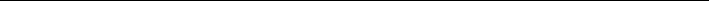 ОБЯЗАТЕЛЬНЫЕ УЧЕБНЫЕ МАТЕРИАЛЫ ДЛЯ УЧЕНИКАФизическая культура, 1-4 класс/Лях В.И., Акционерное общество «Издательство «Просвещение»; Введите свой вариант:МЕТОДИЧЕСКИЕ МАТЕРИАЛЫ ДЛЯ УЧИТЕЛЯhttps://fiz-ra-ura.jimdofree.com/%ЦИФРОВЫЕ ОБРАЗОВАТЕЛЬНЫЕ РЕСУРСЫ И РЕСУРСЫ СЕТИ ИНТЕРНЕТРаздел сайта корпорации «Российский учебник» «Начальное образование» https://rosuchebnik.ru/metodicheskaja-pomosch/nachalnoe-obrazovanie/«Открытый урок. Первое сентября»МАТЕРИАЛЬНО-ТЕХНИЧЕСКОЕ ОБЕСПЕЧЕНИЕ ОБРАЗОВАТЕЛЬНОГО ПРОЦЕССАУЧЕБНОЕ ОБОРУДОВАНИЕСтадион, спортивный зал, мишени для метания, волейбольная сетка, Баскетбольный щит, РазметкаОБОРУДОВАНИЕ ДЛЯ ПРОВЕДЕНИЯ ЛАБОРАТОРНЫХ, ПРАКТИЧЕСКИХ РАБОТ, ДЕМОНСТРАЦИЙСпортивный инвентарь: Свисток, секундомер, линейка, эстафетные палочки, мячи, кубики, кольцаПринято методическим объединением учителей.Протокол № 8                                  от « 09 »06. 2022г«Согласовано»заместитель директора по               /УВР________/Кутафина НС/от «09»06.2022г«Утверждаю»директор школы________/ Байдраков В.П./Приказ №_110                     от «09»_06.2022г№ интервалом отдыха); бег на дистанцию до400 м; равномерный “6-ти минутный бег”.Тема урокаДатаДатаОсновные виды деятельностиВиды контроля№ интервалом отдыха); бег на дистанцию до400 м; равномерный “6-ти минутный бег”.Тема урокаПланФактОсновные виды деятельностиВиды контроляЛегкая атлетика  (26  часов)Легкая атлетика  (26  часов)Легкая атлетика  (26  часов)Легкая атлетика  (26  часов)Легкая атлетика  (26  часов)Легкая атлетика  (26  часов)Вводный инструктаж по техники безопасности на уроках по физической культуре. Строевая подготовка. Игра: «Салки»02.09Вводный инструктаж  по технике безопасности на уроках физической  культуры, первичныйинструктаж на рабочемместе  (легкая атлетика,  спортивные и подвижныеигры, оказание первой помощи). История развития физической культуры и первых соревнований. Олимпийские игрыРазвитие выносливости:равномерный бег в режиме умеренной интенсивности, чередующийся с ходьбой, с бегом в режиме большой интенсивностью, с ускорениями; повторный бег с максимальнойскоростьюВводный Фронтальный опрос.ТекущийВводный Фронтальный опрос.ТекущийО.Р.У. Строевая подготовка. Спец. беговые упр. легкоатлета.05.09Вводный инструктаж  по технике безопасности на уроках физической  культуры, первичныйинструктаж на рабочемместе  (легкая атлетика,  спортивные и подвижныеигры, оказание первой помощи). История развития физической культуры и первых соревнований. Олимпийские игрыРазвитие выносливости:равномерный бег в режиме умеренной интенсивности, чередующийся с ходьбой, с бегом в режиме большой интенсивностью, с ускорениями; повторный бег с максимальнойскоростьюТекущийТекущийСпортивная ходьба и бег. Бег 30м. (учет)07.09Вводный инструктаж  по технике безопасности на уроках физической  культуры, первичныйинструктаж на рабочемместе  (легкая атлетика,  спортивные и подвижныеигры, оказание первой помощи). История развития физической культуры и первых соревнований. Олимпийские игрыРазвитие выносливости:равномерный бег в режиме умеренной интенсивности, чередующийся с ходьбой, с бегом в режиме большой интенсивностью, с ускорениями; повторный бег с максимальнойскоростьюУчетныйУчетныйБег 60 м.Встречная эстафета09.09Вводный инструктаж  по технике безопасности на уроках физической  культуры, первичныйинструктаж на рабочемместе  (легкая атлетика,  спортивные и подвижныеигры, оказание первой помощи). История развития физической культуры и первых соревнований. Олимпийские игрыРазвитие выносливости:равномерный бег в режиме умеренной интенсивности, чередующийся с ходьбой, с бегом в режиме большой интенсивностью, с ускорениями; повторный бег с максимальнойскоростьюТекущийТекущийНизкий старт.Бег 60м (учет)12.09Вводный инструктаж  по технике безопасности на уроках физической  культуры, первичныйинструктаж на рабочемместе  (легкая атлетика,  спортивные и подвижныеигры, оказание первой помощи). История развития физической культуры и первых соревнований. Олимпийские игрыРазвитие выносливости:равномерный бег в режиме умеренной интенсивности, чередующийся с ходьбой, с бегом в режиме большой интенсивностью, с ускорениями; повторный бег с максимальнойскоростьюУчетныйУчетныйНизкий старт.Бег 100 м. Игра: «Вышибалы»14.09Вводный инструктаж  по технике безопасности на уроках физической  культуры, первичныйинструктаж на рабочемместе  (легкая атлетика,  спортивные и подвижныеигры, оказание первой помощи). История развития физической культуры и первых соревнований. Олимпийские игрыРазвитие выносливости:равномерный бег в режиме умеренной интенсивности, чередующийся с ходьбой, с бегом в режиме большой интенсивностью, с ускорениями; повторный бег с максимальнойскоростьюТекущийТекущийВысокий старт.Бег 400 м.Игра «Воробьи вороны»16.09Развитие ритмичного дыханияТекущийТекущийВысокий старт. Бег 1 км.19.09Равитие выносливостиУчетныйУчетныйТехника метания мяча на дальность. Эстафеты.21.09ТекущийТекущийМетание малого на дальность,  в цель.Игра в мини-футбол.23.09УчетныйУчетныйМетание малого на дальность,  в цель.Игра: «Казаки-разбойники»26.09Равитие силовых качествУчетныйУчетныйРазвитие прыгучести.Челночный бег 3*10м, 4*9 м. Игра: «Перестрелка»28.09Развитие координационных способностей. Упражнения на осанку. Обучение метанию мяча в горизонтальную цель шириной 1х1 м. с расстояния 8мИгры со скакалками. Совершенствование правильной постановке толчковой ноги на место отталкивания. Развитие выносливости (медленный бег до 1000 м).ТекущийТекущийПрыжки на скакалке.Челночный бег 3*10м,4*9 м30.09Развитие координационных способностей. Упражнения на осанку. Обучение метанию мяча в горизонтальную цель шириной 1х1 м. с расстояния 8мИгры со скакалками. Совершенствование правильной постановке толчковой ноги на место отталкивания. Развитие выносливости (медленный бег до 1000 м).УчетныйУчетныйМногоскоки . Спец. бег. упражнения легкоатлета.03.10Развитие координационных способностей. Упражнения на осанку. Обучение метанию мяча в горизонтальную цель шириной 1х1 м. с расстояния 8мИгры со скакалками. Совершенствование правильной постановке толчковой ноги на место отталкивания. Развитие выносливости (медленный бег до 1000 м).ТекущийТекущийМногоскоки. Подвижные игры05.10Развитие координационных способностей. Упражнения на осанку. Обучение метанию мяча в горизонтальную цель шириной 1х1 м. с расстояния 8мИгры со скакалками. Совершенствование правильной постановке толчковой ноги на место отталкивания. Развитие выносливости (медленный бег до 1000 м).ТекущийТекущийМногоскоки.Эстафеты.07.10Развитие скоростно-силовых способностей.Развитие координационных способностей.Развитие выносливости: равномерный бег в режиме умеренной интенсивности, чередующийся с ходьбой, с бегом в режиме большой интенсивностью, с ускорениями; повторный бег с максимальной скоростью на дистанцию 30 м (с сохраняющимся или уменьшающимся интервалом отдыха); бег на дистанцию до 400 м; равномерный “6-ти минутный бег”.Развитие скоростно-силовых способностей. Развитие координационных способностей.Демонстрировать навыки игры.Развитие быстроты:  повторное выполнение беговых упражнений с максимальной скоростью с низкого и высокого старта,из разных исходных положений; “челночный бег”;бег с “горки” в максимальном темпе; ускорение из разных исходных положений; броски в стенку и ловля теннисного мяча в максимальном темпе, из разных исходных положений, с поворотами; “рывки” с места и в движении по команде (по заданному сигналу).УчетныйУчетныйПреодоление полосы препятствий10.10Развитие скоростно-силовых способностей.Развитие координационных способностей.Развитие выносливости: равномерный бег в режиме умеренной интенсивности, чередующийся с ходьбой, с бегом в режиме большой интенсивностью, с ускорениями; повторный бег с максимальной скоростью на дистанцию 30 м (с сохраняющимся или уменьшающимся интервалом отдыха); бег на дистанцию до 400 м; равномерный “6-ти минутный бег”.Развитие скоростно-силовых способностей. Развитие координационных способностей.Демонстрировать навыки игры.Развитие быстроты:  повторное выполнение беговых упражнений с максимальной скоростью с низкого и высокого старта,из разных исходных положений; “челночный бег”;бег с “горки” в максимальном темпе; ускорение из разных исходных положений; броски в стенку и ловля теннисного мяча в максимальном темпе, из разных исходных положений, с поворотами; “рывки” с места и в движении по команде (по заданному сигналу).ТекущийТекущийБег 30м, 60м, 100м. Игра: «День и ночь»12.10Развитие скоростно-силовых способностей.Развитие координационных способностей.Развитие выносливости: равномерный бег в режиме умеренной интенсивности, чередующийся с ходьбой, с бегом в режиме большой интенсивностью, с ускорениями; повторный бег с максимальной скоростью на дистанцию 30 м (с сохраняющимся или уменьшающимся интервалом отдыха); бег на дистанцию до 400 м; равномерный “6-ти минутный бег”.Развитие скоростно-силовых способностей. Развитие координационных способностей.Демонстрировать навыки игры.Развитие быстроты:  повторное выполнение беговых упражнений с максимальной скоростью с низкого и высокого старта,из разных исходных положений; “челночный бег”;бег с “горки” в максимальном темпе; ускорение из разных исходных положений; броски в стенку и ловля теннисного мяча в максимальном темпе, из разных исходных положений, с поворотами; “рывки” с места и в движении по команде (по заданному сигналу).ТекущийТекущийСпец. бег. упражнения легкоатлета. Прыжки в дину с разбега. Подвижные игры.14.10Развитие скоростно-силовых способностей.Развитие координационных способностей.Развитие выносливости: равномерный бег в режиме умеренной интенсивности, чередующийся с ходьбой, с бегом в режиме большой интенсивностью, с ускорениями; повторный бег с максимальной скоростью на дистанцию 30 м (с сохраняющимся или уменьшающимся интервалом отдыха); бег на дистанцию до 400 м; равномерный “6-ти минутный бег”.Развитие скоростно-силовых способностей. Развитие координационных способностей.Демонстрировать навыки игры.Развитие быстроты:  повторное выполнение беговых упражнений с максимальной скоростью с низкого и высокого старта,из разных исходных положений; “челночный бег”;бег с “горки” в максимальном темпе; ускорение из разных исходных положений; броски в стенку и ловля теннисного мяча в максимальном темпе, из разных исходных положений, с поворотами; “рывки” с места и в движении по команде (по заданному сигналу).ТекущийТекущийПеременный бег в чередовании с ходьбой.Прыжки в дину с разбега. Подвижные игры.17.10Развитие скоростно-силовых способностей.Развитие координационных способностей.Развитие выносливости: равномерный бег в режиме умеренной интенсивности, чередующийся с ходьбой, с бегом в режиме большой интенсивностью, с ускорениями; повторный бег с максимальной скоростью на дистанцию 30 м (с сохраняющимся или уменьшающимся интервалом отдыха); бег на дистанцию до 400 м; равномерный “6-ти минутный бег”.Развитие скоростно-силовых способностей. Развитие координационных способностей.Демонстрировать навыки игры.Развитие быстроты:  повторное выполнение беговых упражнений с максимальной скоростью с низкого и высокого старта,из разных исходных положений; “челночный бег”;бег с “горки” в максимальном темпе; ускорение из разных исходных положений; броски в стенку и ловля теннисного мяча в максимальном темпе, из разных исходных положений, с поворотами; “рывки” с места и в движении по команде (по заданному сигналу).УчетныйУчетныйПрыжки в длину с места. Бег 400 м.Игра «Салки с мячами»19.10Развитие скоростно-силовых способностей.Развитие координационных способностей.Развитие выносливости: равномерный бег в режиме умеренной интенсивности, чередующийся с ходьбой, с бегом в режиме большой интенсивностью, с ускорениями; повторный бег с максимальной скоростью на дистанцию 30 м (с сохраняющимся или уменьшающимся интервалом отдыха); бег на дистанцию до 400 м; равномерный “6-ти минутный бег”.Развитие скоростно-силовых способностей. Развитие координационных способностей.Демонстрировать навыки игры.Развитие быстроты:  повторное выполнение беговых упражнений с максимальной скоростью с низкого и высокого старта,из разных исходных положений; “челночный бег”;бег с “горки” в максимальном темпе; ускорение из разных исходных положений; броски в стенку и ловля теннисного мяча в максимальном темпе, из разных исходных положений, с поворотами; “рывки” с места и в движении по команде (по заданному сигналу).ТекущийТекущийКомплекс  ОРУ с мячами. Прыжки в длину с места Игра в мини-футбол.21.10Развитие скоростно-силовых способностей.Развитие координационных способностей.Развитие выносливости: равномерный бег в режиме умеренной интенсивности, чередующийся с ходьбой, с бегом в режиме большой интенсивностью, с ускорениями; повторный бег с максимальной скоростью на дистанцию 30 м (с сохраняющимся или уменьшающимся интервалом отдыха); бег на дистанцию до 400 м; равномерный “6-ти минутный бег”.Развитие скоростно-силовых способностей. Развитие координационных способностей.Демонстрировать навыки игры.Развитие быстроты:  повторное выполнение беговых упражнений с максимальной скоростью с низкого и высокого старта,из разных исходных положений; “челночный бег”;бег с “горки” в максимальном темпе; ускорение из разных исходных положений; броски в стенку и ловля теннисного мяча в максимальном темпе, из разных исходных положений, с поворотами; “рывки” с места и в движении по команде (по заданному сигналу).УчетныйУчетныйСпец. беговые упр.легкоатлета.Игра: «Перестрелка»24.10Развитие скоростно-силовых способностей.Развитие координационных способностей.Развитие выносливости: равномерный бег в режиме умеренной интенсивности, чередующийся с ходьбой, с бегом в режиме большой интенсивностью, с ускорениями; повторный бег с максимальной скоростью на дистанцию 30 м (с сохраняющимся или уменьшающимся интервалом отдыха); бег на дистанцию до 400 м; равномерный “6-ти минутный бег”.Развитие скоростно-силовых способностей. Развитие координационных способностей.Демонстрировать навыки игры.Развитие быстроты:  повторное выполнение беговых упражнений с максимальной скоростью с низкого и высокого старта,из разных исходных положений; “челночный бег”;бег с “горки” в максимальном темпе; ускорение из разных исходных положений; броски в стенку и ловля теннисного мяча в максимальном темпе, из разных исходных положений, с поворотами; “рывки” с места и в движении по команде (по заданному сигналу).ТекущийРазвитие скоростно-силовых качеств. Бег  в равномерном темпе 1 км. Подвижные игры.26.10Развитие скоростно-силовых способностей.Развитие координационных способностей.Развитие выносливости: равномерный бег в режиме умеренной интенсивности, чередующийся с ходьбой, с бегом в режиме большой интенсивностью, с ускорениями; повторный бег с максимальной скоростью на дистанцию 30 м (с сохраняющимся или уменьшающимся интервалом отдыха); бег на дистанцию до 400 м; равномерный “6-ти минутный бег”.Развитие скоростно-силовых способностей. Развитие координационных способностей.Демонстрировать навыки игры.Развитие быстроты:  повторное выполнение беговых упражнений с максимальной скоростью с низкого и высокого старта,из разных исходных положений; “челночный бег”;бег с “горки” в максимальном темпе; ускорение из разных исходных положений; броски в стенку и ловля теннисного мяча в максимальном темпе, из разных исходных положений, с поворотами; “рывки” с места и в движении по команде (по заданному сигналу).УчетныйРазвитиескоростно- силовых качеств.Прыжки на скакалке.Игра: «Казаки- разбойники», «Салки с мячом28.10Развитие скоростно-силовых способностей.Развитие координационных способностей.Развитие выносливости: равномерный бег в режиме умеренной интенсивности, чередующийся с ходьбой, с бегом в режиме большой интенсивностью, с ускорениями; повторный бег с максимальной скоростью на дистанцию 30 м (с сохраняющимся или уменьшающимся интервалом отдыха); бег на дистанцию до 400 м; равномерный “6-ти минутный бег”.Развитие скоростно-силовых способностей. Развитие координационных способностей.Демонстрировать навыки игры.Развитие быстроты:  повторное выполнение беговых упражнений с максимальной скоростью с низкого и высокого старта,из разных исходных положений; “челночный бег”;бег с “горки” в максимальном темпе; ускорение из разных исходных положений; броски в стенку и ловля теннисного мяча в максимальном темпе, из разных исходных положений, с поворотами; “рывки” с места и в движении по команде (по заданному сигналу).ТекущийРазвитие скоростно- силовых качеств.Челночный бег 4*9м,3*10м. Игры на развитие быстроты.31.10Развитие скоростно-силовых способностей.Развитие координационных способностей.Развитие выносливости: равномерный бег в режиме умеренной интенсивности, чередующийся с ходьбой, с бегом в режиме большой интенсивностью, с ускорениями; повторный бег с максимальной скоростью на дистанцию 30 м (с сохраняющимся или уменьшающимся интервалом отдыха); бег на дистанцию до 400 м; равномерный “6-ти минутный бег”.Развитие скоростно-силовых способностей. Развитие координационных способностей.Демонстрировать навыки игры.Развитие быстроты:  повторное выполнение беговых упражнений с максимальной скоростью с низкого и высокого старта,из разных исходных положений; “челночный бег”;бег с “горки” в максимальном темпе; ускорение из разных исходных положений; броски в стенку и ловля теннисного мяча в максимальном темпе, из разных исходных положений, с поворотами; “рывки” с места и в движении по команде (по заданному сигналу).ТекущийГимнастика с элементами акробатики  ( 21 час)Гимнастика с элементами акробатики  ( 21 час)Гимнастика с элементами акробатики  ( 21 час)Гимнастика с элементами акробатики  ( 21 час)Гимнастика с элементами акробатики  ( 21 час)Гимнастика с элементами акробатики  ( 21 час)Техника безопасности при проведении занятий по гимнастике.Строевая подготовка..07.11Техника безопасности на уроках гимнастики.Роль акробатических упражнений для физического развития.Строевые упражнения. О.Р.У. ГруппировкаРежим дня и личная гигиена. Правила предупреждения травматизма во время занятий физическими упражнениями: организация мест занятий, подбор одежды, обуви, инвентаря.Выполнять команды: «Шире шаг!», «Чаще шаг!», «Реже!», «На первый-второй рассчитайся!».Развитие выносливости.Выявление работающих групп мышц.Фрагменты акробатических комбинаций, составленных из хорошо освоенных акробатических упражнений.Перекаты и группировка с последующей опорой руками за головой. 2–3 кувырка вперед. ОРУ. Игра: «Что изменилось?». Развитие координационных способностей. Инструктаж по ТБОРУ. Игры: «Прыжки по полосам», «Вол во рву».Эстафеты.Развитие скоростно- силовых способностей.Взаимодействовать в парах и группах при выполнении гимнастических и акробатических упражнений.Выявлять ошибки при выполнении гимнастических и акробатических упражнений.Координировать движения в акробатических и гимнастических упражнениях.Демонстрировать технику правильного выполнения акробатических и гимнастических упражнений.Контролировать величину нагрузки при выполнении акробатических упражнений.Применять правила техники безопасности при выполнении акробатических и гимнастических упражненийЭстафеты.Развитие скоростно-силовых способностей.Развитие координационных способностей.Демонстрировать навыки игры.Упражнения на пресс.ОРУ. Игры: «Прыжки по полосам», «Вол во рву». Эстафеты.Развитие координационных способностейРазвитие скоростно-силовых способностей.Фронтальный опросТекущийКомплекс ОРУ на развитие гибкости.Перестроение из колонны по одному в колонну по 2, по 3, по 4. Прыжки на скакалке09.11Техника безопасности на уроках гимнастики.Роль акробатических упражнений для физического развития.Строевые упражнения. О.Р.У. ГруппировкаРежим дня и личная гигиена. Правила предупреждения травматизма во время занятий физическими упражнениями: организация мест занятий, подбор одежды, обуви, инвентаря.Выполнять команды: «Шире шаг!», «Чаще шаг!», «Реже!», «На первый-второй рассчитайся!».Развитие выносливости.Выявление работающих групп мышц.Фрагменты акробатических комбинаций, составленных из хорошо освоенных акробатических упражнений.Перекаты и группировка с последующей опорой руками за головой. 2–3 кувырка вперед. ОРУ. Игра: «Что изменилось?». Развитие координационных способностей. Инструктаж по ТБОРУ. Игры: «Прыжки по полосам», «Вол во рву».Эстафеты.Развитие скоростно- силовых способностей.Взаимодействовать в парах и группах при выполнении гимнастических и акробатических упражнений.Выявлять ошибки при выполнении гимнастических и акробатических упражнений.Координировать движения в акробатических и гимнастических упражнениях.Демонстрировать технику правильного выполнения акробатических и гимнастических упражнений.Контролировать величину нагрузки при выполнении акробатических упражнений.Применять правила техники безопасности при выполнении акробатических и гимнастических упражненийЭстафеты.Развитие скоростно-силовых способностей.Развитие координационных способностей.Демонстрировать навыки игры.Упражнения на пресс.ОРУ. Игры: «Прыжки по полосам», «Вол во рву». Эстафеты.Развитие координационных способностейРазвитие скоростно-силовых способностей.ТекущийСтроевая подготовка. Перекаты в группировке с последующей опорой руками за головой11.11Техника безопасности на уроках гимнастики.Роль акробатических упражнений для физического развития.Строевые упражнения. О.Р.У. ГруппировкаРежим дня и личная гигиена. Правила предупреждения травматизма во время занятий физическими упражнениями: организация мест занятий, подбор одежды, обуви, инвентаря.Выполнять команды: «Шире шаг!», «Чаще шаг!», «Реже!», «На первый-второй рассчитайся!».Развитие выносливости.Выявление работающих групп мышц.Фрагменты акробатических комбинаций, составленных из хорошо освоенных акробатических упражнений.Перекаты и группировка с последующей опорой руками за головой. 2–3 кувырка вперед. ОРУ. Игра: «Что изменилось?». Развитие координационных способностей. Инструктаж по ТБОРУ. Игры: «Прыжки по полосам», «Вол во рву».Эстафеты.Развитие скоростно- силовых способностей.Взаимодействовать в парах и группах при выполнении гимнастических и акробатических упражнений.Выявлять ошибки при выполнении гимнастических и акробатических упражнений.Координировать движения в акробатических и гимнастических упражнениях.Демонстрировать технику правильного выполнения акробатических и гимнастических упражнений.Контролировать величину нагрузки при выполнении акробатических упражнений.Применять правила техники безопасности при выполнении акробатических и гимнастических упражненийЭстафеты.Развитие скоростно-силовых способностей.Развитие координационных способностей.Демонстрировать навыки игры.Упражнения на пресс.ОРУ. Игры: «Прыжки по полосам», «Вол во рву». Эстафеты.Развитие координационных способностейРазвитие скоростно-силовых способностей.ТекущийПерекаты в группировке с последующей опорой руками за головой. Игры на развитие ловкости.14.11Техника безопасности на уроках гимнастики.Роль акробатических упражнений для физического развития.Строевые упражнения. О.Р.У. ГруппировкаРежим дня и личная гигиена. Правила предупреждения травматизма во время занятий физическими упражнениями: организация мест занятий, подбор одежды, обуви, инвентаря.Выполнять команды: «Шире шаг!», «Чаще шаг!», «Реже!», «На первый-второй рассчитайся!».Развитие выносливости.Выявление работающих групп мышц.Фрагменты акробатических комбинаций, составленных из хорошо освоенных акробатических упражнений.Перекаты и группировка с последующей опорой руками за головой. 2–3 кувырка вперед. ОРУ. Игра: «Что изменилось?». Развитие координационных способностей. Инструктаж по ТБОРУ. Игры: «Прыжки по полосам», «Вол во рву».Эстафеты.Развитие скоростно- силовых способностей.Взаимодействовать в парах и группах при выполнении гимнастических и акробатических упражнений.Выявлять ошибки при выполнении гимнастических и акробатических упражнений.Координировать движения в акробатических и гимнастических упражнениях.Демонстрировать технику правильного выполнения акробатических и гимнастических упражнений.Контролировать величину нагрузки при выполнении акробатических упражнений.Применять правила техники безопасности при выполнении акробатических и гимнастических упражненийЭстафеты.Развитие скоростно-силовых способностей.Развитие координационных способностей.Демонстрировать навыки игры.Упражнения на пресс.ОРУ. Игры: «Прыжки по полосам», «Вол во рву». Эстафеты.Развитие координационных способностейРазвитие скоростно-силовых способностей.УчетныйИгровой урок ОРУ. Игры: «Прыжки по полосам», «Волк во рву».16.11Техника безопасности на уроках гимнастики.Роль акробатических упражнений для физического развития.Строевые упражнения. О.Р.У. ГруппировкаРежим дня и личная гигиена. Правила предупреждения травматизма во время занятий физическими упражнениями: организация мест занятий, подбор одежды, обуви, инвентаря.Выполнять команды: «Шире шаг!», «Чаще шаг!», «Реже!», «На первый-второй рассчитайся!».Развитие выносливости.Выявление работающих групп мышц.Фрагменты акробатических комбинаций, составленных из хорошо освоенных акробатических упражнений.Перекаты и группировка с последующей опорой руками за головой. 2–3 кувырка вперед. ОРУ. Игра: «Что изменилось?». Развитие координационных способностей. Инструктаж по ТБОРУ. Игры: «Прыжки по полосам», «Вол во рву».Эстафеты.Развитие скоростно- силовых способностей.Взаимодействовать в парах и группах при выполнении гимнастических и акробатических упражнений.Выявлять ошибки при выполнении гимнастических и акробатических упражнений.Координировать движения в акробатических и гимнастических упражнениях.Демонстрировать технику правильного выполнения акробатических и гимнастических упражнений.Контролировать величину нагрузки при выполнении акробатических упражнений.Применять правила техники безопасности при выполнении акробатических и гимнастических упражненийЭстафеты.Развитие скоростно-силовых способностей.Развитие координационных способностей.Демонстрировать навыки игры.Упражнения на пресс.ОРУ. Игры: «Прыжки по полосам», «Вол во рву». Эстафеты.Развитие координационных способностейРазвитие скоростно-силовых способностей.ТекущийОРУ на развитие равновесия. Стойка на лопатках.18.11Техника безопасности на уроках гимнастики.Роль акробатических упражнений для физического развития.Строевые упражнения. О.Р.У. ГруппировкаРежим дня и личная гигиена. Правила предупреждения травматизма во время занятий физическими упражнениями: организация мест занятий, подбор одежды, обуви, инвентаря.Выполнять команды: «Шире шаг!», «Чаще шаг!», «Реже!», «На первый-второй рассчитайся!».Развитие выносливости.Выявление работающих групп мышц.Фрагменты акробатических комбинаций, составленных из хорошо освоенных акробатических упражнений.Перекаты и группировка с последующей опорой руками за головой. 2–3 кувырка вперед. ОРУ. Игра: «Что изменилось?». Развитие координационных способностей. Инструктаж по ТБОРУ. Игры: «Прыжки по полосам», «Вол во рву».Эстафеты.Развитие скоростно- силовых способностей.Взаимодействовать в парах и группах при выполнении гимнастических и акробатических упражнений.Выявлять ошибки при выполнении гимнастических и акробатических упражнений.Координировать движения в акробатических и гимнастических упражнениях.Демонстрировать технику правильного выполнения акробатических и гимнастических упражнений.Контролировать величину нагрузки при выполнении акробатических упражнений.Применять правила техники безопасности при выполнении акробатических и гимнастических упражненийЭстафеты.Развитие скоростно-силовых способностей.Развитие координационных способностей.Демонстрировать навыки игры.Упражнения на пресс.ОРУ. Игры: «Прыжки по полосам», «Вол во рву». Эстафеты.Развитие координационных способностейРазвитие скоростно-силовых способностей.ТекущийУпр.на гимнастической стенке. Стойка на лопатках. Развитие силовых способностей. Игра: «Вышибалы»21.11Техника безопасности на уроках гимнастики.Роль акробатических упражнений для физического развития.Строевые упражнения. О.Р.У. ГруппировкаРежим дня и личная гигиена. Правила предупреждения травматизма во время занятий физическими упражнениями: организация мест занятий, подбор одежды, обуви, инвентаря.Выполнять команды: «Шире шаг!», «Чаще шаг!», «Реже!», «На первый-второй рассчитайся!».Развитие выносливости.Выявление работающих групп мышц.Фрагменты акробатических комбинаций, составленных из хорошо освоенных акробатических упражнений.Перекаты и группировка с последующей опорой руками за головой. 2–3 кувырка вперед. ОРУ. Игра: «Что изменилось?». Развитие координационных способностей. Инструктаж по ТБОРУ. Игры: «Прыжки по полосам», «Вол во рву».Эстафеты.Развитие скоростно- силовых способностей.Взаимодействовать в парах и группах при выполнении гимнастических и акробатических упражнений.Выявлять ошибки при выполнении гимнастических и акробатических упражнений.Координировать движения в акробатических и гимнастических упражнениях.Демонстрировать технику правильного выполнения акробатических и гимнастических упражнений.Контролировать величину нагрузки при выполнении акробатических упражнений.Применять правила техники безопасности при выполнении акробатических и гимнастических упражненийЭстафеты.Развитие скоростно-силовых способностей.Развитие координационных способностей.Демонстрировать навыки игры.Упражнения на пресс.ОРУ. Игры: «Прыжки по полосам», «Вол во рву». Эстафеты.Развитие координационных способностейРазвитие скоростно-силовых способностей.УчетныйЛазанье по наклонной скамейке в упоре стоя на коленях, в упоре лежа на животе, подтягиваясь руками23.11Техника безопасности на уроках гимнастики.Роль акробатических упражнений для физического развития.Строевые упражнения. О.Р.У. ГруппировкаРежим дня и личная гигиена. Правила предупреждения травматизма во время занятий физическими упражнениями: организация мест занятий, подбор одежды, обуви, инвентаря.Выполнять команды: «Шире шаг!», «Чаще шаг!», «Реже!», «На первый-второй рассчитайся!».Развитие выносливости.Выявление работающих групп мышц.Фрагменты акробатических комбинаций, составленных из хорошо освоенных акробатических упражнений.Перекаты и группировка с последующей опорой руками за головой. 2–3 кувырка вперед. ОРУ. Игра: «Что изменилось?». Развитие координационных способностей. Инструктаж по ТБОРУ. Игры: «Прыжки по полосам», «Вол во рву».Эстафеты.Развитие скоростно- силовых способностей.Взаимодействовать в парах и группах при выполнении гимнастических и акробатических упражнений.Выявлять ошибки при выполнении гимнастических и акробатических упражнений.Координировать движения в акробатических и гимнастических упражнениях.Демонстрировать технику правильного выполнения акробатических и гимнастических упражнений.Контролировать величину нагрузки при выполнении акробатических упражнений.Применять правила техники безопасности при выполнении акробатических и гимнастических упражненийЭстафеты.Развитие скоростно-силовых способностей.Развитие координационных способностей.Демонстрировать навыки игры.Упражнения на пресс.ОРУ. Игры: «Прыжки по полосам», «Вол во рву». Эстафеты.Развитие координационных способностейРазвитие скоростно-силовых способностей.ТекущийКувырок вперед, кувырок назад. Пресс за 1 мин.25.11Техника безопасности на уроках гимнастики.Роль акробатических упражнений для физического развития.Строевые упражнения. О.Р.У. ГруппировкаРежим дня и личная гигиена. Правила предупреждения травматизма во время занятий физическими упражнениями: организация мест занятий, подбор одежды, обуви, инвентаря.Выполнять команды: «Шире шаг!», «Чаще шаг!», «Реже!», «На первый-второй рассчитайся!».Развитие выносливости.Выявление работающих групп мышц.Фрагменты акробатических комбинаций, составленных из хорошо освоенных акробатических упражнений.Перекаты и группировка с последующей опорой руками за головой. 2–3 кувырка вперед. ОРУ. Игра: «Что изменилось?». Развитие координационных способностей. Инструктаж по ТБОРУ. Игры: «Прыжки по полосам», «Вол во рву».Эстафеты.Развитие скоростно- силовых способностей.Взаимодействовать в парах и группах при выполнении гимнастических и акробатических упражнений.Выявлять ошибки при выполнении гимнастических и акробатических упражнений.Координировать движения в акробатических и гимнастических упражнениях.Демонстрировать технику правильного выполнения акробатических и гимнастических упражнений.Контролировать величину нагрузки при выполнении акробатических упражнений.Применять правила техники безопасности при выполнении акробатических и гимнастических упражненийЭстафеты.Развитие скоростно-силовых способностей.Развитие координационных способностей.Демонстрировать навыки игры.Упражнения на пресс.ОРУ. Игры: «Прыжки по полосам», «Вол во рву». Эстафеты.Развитие координационных способностейРазвитие скоростно-силовых способностей.ТекущийКувырок вперед, кувырок назад. Игры на развитие ловкости.28.11Техника безопасности на уроках гимнастики.Роль акробатических упражнений для физического развития.Строевые упражнения. О.Р.У. ГруппировкаРежим дня и личная гигиена. Правила предупреждения травматизма во время занятий физическими упражнениями: организация мест занятий, подбор одежды, обуви, инвентаря.Выполнять команды: «Шире шаг!», «Чаще шаг!», «Реже!», «На первый-второй рассчитайся!».Развитие выносливости.Выявление работающих групп мышц.Фрагменты акробатических комбинаций, составленных из хорошо освоенных акробатических упражнений.Перекаты и группировка с последующей опорой руками за головой. 2–3 кувырка вперед. ОРУ. Игра: «Что изменилось?». Развитие координационных способностей. Инструктаж по ТБОРУ. Игры: «Прыжки по полосам», «Вол во рву».Эстафеты.Развитие скоростно- силовых способностей.Взаимодействовать в парах и группах при выполнении гимнастических и акробатических упражнений.Выявлять ошибки при выполнении гимнастических и акробатических упражнений.Координировать движения в акробатических и гимнастических упражнениях.Демонстрировать технику правильного выполнения акробатических и гимнастических упражнений.Контролировать величину нагрузки при выполнении акробатических упражнений.Применять правила техники безопасности при выполнении акробатических и гимнастических упражненийЭстафеты.Развитие скоростно-силовых способностей.Развитие координационных способностей.Демонстрировать навыки игры.Упражнения на пресс.ОРУ. Игры: «Прыжки по полосам», «Вол во рву». Эстафеты.Развитие координационных способностейРазвитие скоростно-силовых способностей.УчетныйКомплекс ОРУ на развитие гибкости. «Мост»  из положения  лежа на спине. Игра: «Воробьи-вороны».30.11Техника безопасности на уроках гимнастики.Роль акробатических упражнений для физического развития.Строевые упражнения. О.Р.У. ГруппировкаРежим дня и личная гигиена. Правила предупреждения травматизма во время занятий физическими упражнениями: организация мест занятий, подбор одежды, обуви, инвентаря.Выполнять команды: «Шире шаг!», «Чаще шаг!», «Реже!», «На первый-второй рассчитайся!».Развитие выносливости.Выявление работающих групп мышц.Фрагменты акробатических комбинаций, составленных из хорошо освоенных акробатических упражнений.Перекаты и группировка с последующей опорой руками за головой. 2–3 кувырка вперед. ОРУ. Игра: «Что изменилось?». Развитие координационных способностей. Инструктаж по ТБОРУ. Игры: «Прыжки по полосам», «Вол во рву».Эстафеты.Развитие скоростно- силовых способностей.Взаимодействовать в парах и группах при выполнении гимнастических и акробатических упражнений.Выявлять ошибки при выполнении гимнастических и акробатических упражнений.Координировать движения в акробатических и гимнастических упражнениях.Демонстрировать технику правильного выполнения акробатических и гимнастических упражнений.Контролировать величину нагрузки при выполнении акробатических упражнений.Применять правила техники безопасности при выполнении акробатических и гимнастических упражненийЭстафеты.Развитие скоростно-силовых способностей.Развитие координационных способностей.Демонстрировать навыки игры.Упражнения на пресс.ОРУ. Игры: «Прыжки по полосам», «Вол во рву». Эстафеты.Развитие координационных способностейРазвитие скоростно-силовых способностей.Текущий«Мост»  из положения  лежа на спине. Стойка на лопатках. Игры на развитие быстроты.02.12Техника безопасности на уроках гимнастики.Роль акробатических упражнений для физического развития.Строевые упражнения. О.Р.У. ГруппировкаРежим дня и личная гигиена. Правила предупреждения травматизма во время занятий физическими упражнениями: организация мест занятий, подбор одежды, обуви, инвентаря.Выполнять команды: «Шире шаг!», «Чаще шаг!», «Реже!», «На первый-второй рассчитайся!».Развитие выносливости.Выявление работающих групп мышц.Фрагменты акробатических комбинаций, составленных из хорошо освоенных акробатических упражнений.Перекаты и группировка с последующей опорой руками за головой. 2–3 кувырка вперед. ОРУ. Игра: «Что изменилось?». Развитие координационных способностей. Инструктаж по ТБОРУ. Игры: «Прыжки по полосам», «Вол во рву».Эстафеты.Развитие скоростно- силовых способностей.Взаимодействовать в парах и группах при выполнении гимнастических и акробатических упражнений.Выявлять ошибки при выполнении гимнастических и акробатических упражнений.Координировать движения в акробатических и гимнастических упражнениях.Демонстрировать технику правильного выполнения акробатических и гимнастических упражнений.Контролировать величину нагрузки при выполнении акробатических упражнений.Применять правила техники безопасности при выполнении акробатических и гимнастических упражненийЭстафеты.Развитие скоростно-силовых способностей.Развитие координационных способностей.Демонстрировать навыки игры.Упражнения на пресс.ОРУ. Игры: «Прыжки по полосам», «Вол во рву». Эстафеты.Развитие координационных способностейРазвитие скоростно-силовых способностей.ТекущийУпражнения на гимнастической стенке. Стойка на лопатках.05.12Техника безопасности на уроках гимнастики.Роль акробатических упражнений для физического развития.Строевые упражнения. О.Р.У. ГруппировкаРежим дня и личная гигиена. Правила предупреждения травматизма во время занятий физическими упражнениями: организация мест занятий, подбор одежды, обуви, инвентаря.Выполнять команды: «Шире шаг!», «Чаще шаг!», «Реже!», «На первый-второй рассчитайся!».Развитие выносливости.Выявление работающих групп мышц.Фрагменты акробатических комбинаций, составленных из хорошо освоенных акробатических упражнений.Перекаты и группировка с последующей опорой руками за головой. 2–3 кувырка вперед. ОРУ. Игра: «Что изменилось?». Развитие координационных способностей. Инструктаж по ТБОРУ. Игры: «Прыжки по полосам», «Вол во рву».Эстафеты.Развитие скоростно- силовых способностей.Взаимодействовать в парах и группах при выполнении гимнастических и акробатических упражнений.Выявлять ошибки при выполнении гимнастических и акробатических упражнений.Координировать движения в акробатических и гимнастических упражнениях.Демонстрировать технику правильного выполнения акробатических и гимнастических упражнений.Контролировать величину нагрузки при выполнении акробатических упражнений.Применять правила техники безопасности при выполнении акробатических и гимнастических упражненийЭстафеты.Развитие скоростно-силовых способностей.Развитие координационных способностей.Демонстрировать навыки игры.Упражнения на пресс.ОРУ. Игры: «Прыжки по полосам», «Вол во рву». Эстафеты.Развитие координационных способностейРазвитие скоростно-силовых способностей.Учетный Акробатическая комбинация07.12Техника безопасности на уроках гимнастики.Роль акробатических упражнений для физического развития.Строевые упражнения. О.Р.У. ГруппировкаРежим дня и личная гигиена. Правила предупреждения травматизма во время занятий физическими упражнениями: организация мест занятий, подбор одежды, обуви, инвентаря.Выполнять команды: «Шире шаг!», «Чаще шаг!», «Реже!», «На первый-второй рассчитайся!».Развитие выносливости.Выявление работающих групп мышц.Фрагменты акробатических комбинаций, составленных из хорошо освоенных акробатических упражнений.Перекаты и группировка с последующей опорой руками за головой. 2–3 кувырка вперед. ОРУ. Игра: «Что изменилось?». Развитие координационных способностей. Инструктаж по ТБОРУ. Игры: «Прыжки по полосам», «Вол во рву».Эстафеты.Развитие скоростно- силовых способностей.Взаимодействовать в парах и группах при выполнении гимнастических и акробатических упражнений.Выявлять ошибки при выполнении гимнастических и акробатических упражнений.Координировать движения в акробатических и гимнастических упражнениях.Демонстрировать технику правильного выполнения акробатических и гимнастических упражнений.Контролировать величину нагрузки при выполнении акробатических упражнений.Применять правила техники безопасности при выполнении акробатических и гимнастических упражненийЭстафеты.Развитие скоростно-силовых способностей.Развитие координационных способностей.Демонстрировать навыки игры.Упражнения на пресс.ОРУ. Игры: «Прыжки по полосам», «Вол во рву». Эстафеты.Развитие координационных способностейРазвитие скоростно-силовых способностей.ТекущийАкробатическая комбинация09.12Техника безопасности на уроках гимнастики.Роль акробатических упражнений для физического развития.Строевые упражнения. О.Р.У. ГруппировкаРежим дня и личная гигиена. Правила предупреждения травматизма во время занятий физическими упражнениями: организация мест занятий, подбор одежды, обуви, инвентаря.Выполнять команды: «Шире шаг!», «Чаще шаг!», «Реже!», «На первый-второй рассчитайся!».Развитие выносливости.Выявление работающих групп мышц.Фрагменты акробатических комбинаций, составленных из хорошо освоенных акробатических упражнений.Перекаты и группировка с последующей опорой руками за головой. 2–3 кувырка вперед. ОРУ. Игра: «Что изменилось?». Развитие координационных способностей. Инструктаж по ТБОРУ. Игры: «Прыжки по полосам», «Вол во рву».Эстафеты.Развитие скоростно- силовых способностей.Взаимодействовать в парах и группах при выполнении гимнастических и акробатических упражнений.Выявлять ошибки при выполнении гимнастических и акробатических упражнений.Координировать движения в акробатических и гимнастических упражнениях.Демонстрировать технику правильного выполнения акробатических и гимнастических упражнений.Контролировать величину нагрузки при выполнении акробатических упражнений.Применять правила техники безопасности при выполнении акробатических и гимнастических упражненийЭстафеты.Развитие скоростно-силовых способностей.Развитие координационных способностей.Демонстрировать навыки игры.Упражнения на пресс.ОРУ. Игры: «Прыжки по полосам», «Вол во рву». Эстафеты.Развитие координационных способностейРазвитие скоростно-силовых способностей.ТекущийАкробатическая комбинация12.12Техника безопасности на уроках гимнастики.Роль акробатических упражнений для физического развития.Строевые упражнения. О.Р.У. ГруппировкаРежим дня и личная гигиена. Правила предупреждения травматизма во время занятий физическими упражнениями: организация мест занятий, подбор одежды, обуви, инвентаря.Выполнять команды: «Шире шаг!», «Чаще шаг!», «Реже!», «На первый-второй рассчитайся!».Развитие выносливости.Выявление работающих групп мышц.Фрагменты акробатических комбинаций, составленных из хорошо освоенных акробатических упражнений.Перекаты и группировка с последующей опорой руками за головой. 2–3 кувырка вперед. ОРУ. Игра: «Что изменилось?». Развитие координационных способностей. Инструктаж по ТБОРУ. Игры: «Прыжки по полосам», «Вол во рву».Эстафеты.Развитие скоростно- силовых способностей.Взаимодействовать в парах и группах при выполнении гимнастических и акробатических упражнений.Выявлять ошибки при выполнении гимнастических и акробатических упражнений.Координировать движения в акробатических и гимнастических упражнениях.Демонстрировать технику правильного выполнения акробатических и гимнастических упражнений.Контролировать величину нагрузки при выполнении акробатических упражнений.Применять правила техники безопасности при выполнении акробатических и гимнастических упражненийЭстафеты.Развитие скоростно-силовых способностей.Развитие координационных способностей.Демонстрировать навыки игры.Упражнения на пресс.ОРУ. Игры: «Прыжки по полосам», «Вол во рву». Эстафеты.Развитие координационных способностейРазвитие скоростно-силовых способностей.УчетныйНаклон вперед из положения стоя. Преодоление гимнастической полосы препятствий14.12Техника безопасности на уроках гимнастики.Роль акробатических упражнений для физического развития.Строевые упражнения. О.Р.У. ГруппировкаРежим дня и личная гигиена. Правила предупреждения травматизма во время занятий физическими упражнениями: организация мест занятий, подбор одежды, обуви, инвентаря.Выполнять команды: «Шире шаг!», «Чаще шаг!», «Реже!», «На первый-второй рассчитайся!».Развитие выносливости.Выявление работающих групп мышц.Фрагменты акробатических комбинаций, составленных из хорошо освоенных акробатических упражнений.Перекаты и группировка с последующей опорой руками за головой. 2–3 кувырка вперед. ОРУ. Игра: «Что изменилось?». Развитие координационных способностей. Инструктаж по ТБОРУ. Игры: «Прыжки по полосам», «Вол во рву».Эстафеты.Развитие скоростно- силовых способностей.Взаимодействовать в парах и группах при выполнении гимнастических и акробатических упражнений.Выявлять ошибки при выполнении гимнастических и акробатических упражнений.Координировать движения в акробатических и гимнастических упражнениях.Демонстрировать технику правильного выполнения акробатических и гимнастических упражнений.Контролировать величину нагрузки при выполнении акробатических упражнений.Применять правила техники безопасности при выполнении акробатических и гимнастических упражненийЭстафеты.Развитие скоростно-силовых способностей.Развитие координационных способностей.Демонстрировать навыки игры.Упражнения на пресс.ОРУ. Игры: «Прыжки по полосам», «Вол во рву». Эстафеты.Развитие координационных способностейРазвитие скоростно-силовых способностей.ТекущийПрыжки на скакалке (учет). Развитие скоростно-силовых способностей.16.12Техника безопасности на уроках гимнастики.Роль акробатических упражнений для физического развития.Строевые упражнения. О.Р.У. ГруппировкаРежим дня и личная гигиена. Правила предупреждения травматизма во время занятий физическими упражнениями: организация мест занятий, подбор одежды, обуви, инвентаря.Выполнять команды: «Шире шаг!», «Чаще шаг!», «Реже!», «На первый-второй рассчитайся!».Развитие выносливости.Выявление работающих групп мышц.Фрагменты акробатических комбинаций, составленных из хорошо освоенных акробатических упражнений.Перекаты и группировка с последующей опорой руками за головой. 2–3 кувырка вперед. ОРУ. Игра: «Что изменилось?». Развитие координационных способностей. Инструктаж по ТБОРУ. Игры: «Прыжки по полосам», «Вол во рву».Эстафеты.Развитие скоростно- силовых способностей.Взаимодействовать в парах и группах при выполнении гимнастических и акробатических упражнений.Выявлять ошибки при выполнении гимнастических и акробатических упражнений.Координировать движения в акробатических и гимнастических упражнениях.Демонстрировать технику правильного выполнения акробатических и гимнастических упражнений.Контролировать величину нагрузки при выполнении акробатических упражнений.Применять правила техники безопасности при выполнении акробатических и гимнастических упражненийЭстафеты.Развитие скоростно-силовых способностей.Развитие координационных способностей.Демонстрировать навыки игры.Упражнения на пресс.ОРУ. Игры: «Прыжки по полосам», «Вол во рву». Эстафеты.Развитие координационных способностейРазвитие скоростно-силовых способностей.УчетныйПрыжки на скакалке (учет). Развитие скоростно-силовых способностей.16.12Техника безопасности на уроках гимнастики.Роль акробатических упражнений для физического развития.Строевые упражнения. О.Р.У. ГруппировкаРежим дня и личная гигиена. Правила предупреждения травматизма во время занятий физическими упражнениями: организация мест занятий, подбор одежды, обуви, инвентаря.Выполнять команды: «Шире шаг!», «Чаще шаг!», «Реже!», «На первый-второй рассчитайся!».Развитие выносливости.Выявление работающих групп мышц.Фрагменты акробатических комбинаций, составленных из хорошо освоенных акробатических упражнений.Перекаты и группировка с последующей опорой руками за головой. 2–3 кувырка вперед. ОРУ. Игра: «Что изменилось?». Развитие координационных способностей. Инструктаж по ТБОРУ. Игры: «Прыжки по полосам», «Вол во рву».Эстафеты.Развитие скоростно- силовых способностей.Взаимодействовать в парах и группах при выполнении гимнастических и акробатических упражнений.Выявлять ошибки при выполнении гимнастических и акробатических упражнений.Координировать движения в акробатических и гимнастических упражнениях.Демонстрировать технику правильного выполнения акробатических и гимнастических упражнений.Контролировать величину нагрузки при выполнении акробатических упражнений.Применять правила техники безопасности при выполнении акробатических и гимнастических упражненийЭстафеты.Развитие скоростно-силовых способностей.Развитие координационных способностей.Демонстрировать навыки игры.Упражнения на пресс.ОРУ. Игры: «Прыжки по полосам», «Вол во рву». Эстафеты.Развитие координационных способностейРазвитие скоростно-силовых способностей.Наклон вперед из положения стоя. Пресс за 1 мин. Игры на развитие ловкости.19.12Техника безопасности на уроках гимнастики.Роль акробатических упражнений для физического развития.Строевые упражнения. О.Р.У. ГруппировкаРежим дня и личная гигиена. Правила предупреждения травматизма во время занятий физическими упражнениями: организация мест занятий, подбор одежды, обуви, инвентаря.Выполнять команды: «Шире шаг!», «Чаще шаг!», «Реже!», «На первый-второй рассчитайся!».Развитие выносливости.Выявление работающих групп мышц.Фрагменты акробатических комбинаций, составленных из хорошо освоенных акробатических упражнений.Перекаты и группировка с последующей опорой руками за головой. 2–3 кувырка вперед. ОРУ. Игра: «Что изменилось?». Развитие координационных способностей. Инструктаж по ТБОРУ. Игры: «Прыжки по полосам», «Вол во рву».Эстафеты.Развитие скоростно- силовых способностей.Взаимодействовать в парах и группах при выполнении гимнастических и акробатических упражнений.Выявлять ошибки при выполнении гимнастических и акробатических упражнений.Координировать движения в акробатических и гимнастических упражнениях.Демонстрировать технику правильного выполнения акробатических и гимнастических упражнений.Контролировать величину нагрузки при выполнении акробатических упражнений.Применять правила техники безопасности при выполнении акробатических и гимнастических упражненийЭстафеты.Развитие скоростно-силовых способностей.Развитие координационных способностей.Демонстрировать навыки игры.Упражнения на пресс.ОРУ. Игры: «Прыжки по полосам», «Вол во рву». Эстафеты.Развитие координационных способностейРазвитие скоростно-силовых способностей.УчетныйНаклон вперед из положения  сидя. Пресс (учет) .21.12Развитие гибкостиУчетныйОРУ на развитие гибкости. Наклон 23.12Развитие гибкостиУчетныйПодвижные игры с элементами баскетбола (12 часов)Подвижные игры с элементами баскетбола (12 часов)Подвижные игры с элементами баскетбола (12 часов)Подвижные игры с элементами баскетбола (12 часов)Подвижные игры с элементами баскетбола (12 часов)Подвижные игры с элементами баскетбола (12 часов)Инструктаж по техники безопасности на уроках  физической культуры при занятиях подвижными играми. Спортивные игры: футбол, волейбол, баскетбол. Ведение мяча на месте и в движении.26.12Правила техники безопасности на уроках по физической культуре на занятиях по спортивным играм. Физические упражнения, их влияние на физическое развитие и развитие физических качествФронтальный опросТекущийЛовля и передача мяча на месте и в движении  в тройках. Игра: «Вышибалы»28.12Закреплять  и совершенствовать держания, ловли, передачи, броска и ведения мяча.Развитие скоростно-силовых способностейЛовля и передача мяча на месте в треугольниках, квадратах, по кругу. Ведение на месте правой и левой рукой в движении шагом и бегом. Бросок двумя руками от груди. ОРУ. Игры с баскетбольными мячами. Развитие координационных способностейДемонстрировать навыки игрыВедение мяча, броски по кольцу одной рукой.Комплекс  О.Р.У. с баскетбольными мячами.Игра: «Гонка мячей по кругу» Техника игровых действий и приёмов.Взаимодействовать со сверстниками в процессе совместной игровой деятельности.Ловля и передача мяча на месте и в движении в тройках. Упражнения на снятие усталости. Комплекс упражнений на коррекцию осанки.Овладевать элементарными умениями в ловле, бросках, передачах и ведении мяча.Игра в мини – баскетболТекущийБроски в кольцо двумя руками от груди.Игра: «Передал- садись»09.01Закреплять  и совершенствовать держания, ловли, передачи, броска и ведения мяча.Развитие скоростно-силовых способностейЛовля и передача мяча на месте в треугольниках, квадратах, по кругу. Ведение на месте правой и левой рукой в движении шагом и бегом. Бросок двумя руками от груди. ОРУ. Игры с баскетбольными мячами. Развитие координационных способностейДемонстрировать навыки игрыВедение мяча, броски по кольцу одной рукой.Комплекс  О.Р.У. с баскетбольными мячами.Игра: «Гонка мячей по кругу» Техника игровых действий и приёмов.Взаимодействовать со сверстниками в процессе совместной игровой деятельности.Ловля и передача мяча на месте и в движении в тройках. Упражнения на снятие усталости. Комплекс упражнений на коррекцию осанки.Овладевать элементарными умениями в ловле, бросках, передачах и ведении мяча.Игра в мини – баскетболТекущийВедение мяча с изменением направления. Игра: «Мяч капитану»11.01Закреплять  и совершенствовать держания, ловли, передачи, броска и ведения мяча.Развитие скоростно-силовых способностейЛовля и передача мяча на месте в треугольниках, квадратах, по кругу. Ведение на месте правой и левой рукой в движении шагом и бегом. Бросок двумя руками от груди. ОРУ. Игры с баскетбольными мячами. Развитие координационных способностейДемонстрировать навыки игрыВедение мяча, броски по кольцу одной рукой.Комплекс  О.Р.У. с баскетбольными мячами.Игра: «Гонка мячей по кругу» Техника игровых действий и приёмов.Взаимодействовать со сверстниками в процессе совместной игровой деятельности.Ловля и передача мяча на месте и в движении в тройках. Упражнения на снятие усталости. Комплекс упражнений на коррекцию осанки.Овладевать элементарными умениями в ловле, бросках, передачах и ведении мяча.Игра в мини – баскетболУчетныйКомбинация: Защитник-нападающий. Игра «Гонка мячей по кругу».16.01Закреплять  и совершенствовать держания, ловли, передачи, броска и ведения мяча.Развитие скоростно-силовых способностейЛовля и передача мяча на месте в треугольниках, квадратах, по кругу. Ведение на месте правой и левой рукой в движении шагом и бегом. Бросок двумя руками от груди. ОРУ. Игры с баскетбольными мячами. Развитие координационных способностейДемонстрировать навыки игрыВедение мяча, броски по кольцу одной рукой.Комплекс  О.Р.У. с баскетбольными мячами.Игра: «Гонка мячей по кругу» Техника игровых действий и приёмов.Взаимодействовать со сверстниками в процессе совместной игровой деятельности.Ловля и передача мяча на месте и в движении в тройках. Упражнения на снятие усталости. Комплекс упражнений на коррекцию осанки.Овладевать элементарными умениями в ловле, бросках, передачах и ведении мяча.Игра в мини – баскетболТекущийБроски в кольцо одной рукой от плеча. Игра «Передал -садись», «Вызов номеров»18.01Закреплять  и совершенствовать держания, ловли, передачи, броска и ведения мяча.Развитие скоростно-силовых способностейЛовля и передача мяча на месте в треугольниках, квадратах, по кругу. Ведение на месте правой и левой рукой в движении шагом и бегом. Бросок двумя руками от груди. ОРУ. Игры с баскетбольными мячами. Развитие координационных способностейДемонстрировать навыки игрыВедение мяча, броски по кольцу одной рукой.Комплекс  О.Р.У. с баскетбольными мячами.Игра: «Гонка мячей по кругу» Техника игровых действий и приёмов.Взаимодействовать со сверстниками в процессе совместной игровой деятельности.Ловля и передача мяча на месте и в движении в тройках. Упражнения на снятие усталости. Комплекс упражнений на коррекцию осанки.Овладевать элементарными умениями в ловле, бросках, передачах и ведении мяча.Игра в мини – баскетболТекущийКомбинация: Защитник-нападающий. Игра в мини- баскетбол по упрощенным правилам.20.01Закреплять  и совершенствовать держания, ловли, передачи, броска и ведения мяча.Развитие скоростно-силовых способностейЛовля и передача мяча на месте в треугольниках, квадратах, по кругу. Ведение на месте правой и левой рукой в движении шагом и бегом. Бросок двумя руками от груди. ОРУ. Игры с баскетбольными мячами. Развитие координационных способностейДемонстрировать навыки игрыВедение мяча, броски по кольцу одной рукой.Комплекс  О.Р.У. с баскетбольными мячами.Игра: «Гонка мячей по кругу» Техника игровых действий и приёмов.Взаимодействовать со сверстниками в процессе совместной игровой деятельности.Ловля и передача мяча на месте и в движении в тройках. Упражнения на снятие усталости. Комплекс упражнений на коррекцию осанки.Овладевать элементарными умениями в ловле, бросках, передачах и ведении мяча.Игра в мини – баскетболУчетныйОстановка прыжком. Броски в кольцо изученными способами. Игры с мячами.23.01Закреплять  и совершенствовать держания, ловли, передачи, броска и ведения мяча.Развитие скоростно-силовых способностейЛовля и передача мяча на месте в треугольниках, квадратах, по кругу. Ведение на месте правой и левой рукой в движении шагом и бегом. Бросок двумя руками от груди. ОРУ. Игры с баскетбольными мячами. Развитие координационных способностейДемонстрировать навыки игрыВедение мяча, броски по кольцу одной рукой.Комплекс  О.Р.У. с баскетбольными мячами.Игра: «Гонка мячей по кругу» Техника игровых действий и приёмов.Взаимодействовать со сверстниками в процессе совместной игровой деятельности.Ловля и передача мяча на месте и в движении в тройках. Упражнения на снятие усталости. Комплекс упражнений на коррекцию осанки.Овладевать элементарными умениями в ловле, бросках, передачах и ведении мяча.Игра в мини – баскетболТекущийВедение мяча с обводкой стоек. Игра: «Перестрелка»25.01Закреплять  и совершенствовать держания, ловли, передачи, броска и ведения мяча.Развитие скоростно-силовых способностейЛовля и передача мяча на месте в треугольниках, квадратах, по кругу. Ведение на месте правой и левой рукой в движении шагом и бегом. Бросок двумя руками от груди. ОРУ. Игры с баскетбольными мячами. Развитие координационных способностейДемонстрировать навыки игрыВедение мяча, броски по кольцу одной рукой.Комплекс  О.Р.У. с баскетбольными мячами.Игра: «Гонка мячей по кругу» Техника игровых действий и приёмов.Взаимодействовать со сверстниками в процессе совместной игровой деятельности.Ловля и передача мяча на месте и в движении в тройках. Упражнения на снятие усталости. Комплекс упражнений на коррекцию осанки.Овладевать элементарными умениями в ловле, бросках, передачах и ведении мяча.Игра в мини – баскетболУчетныйЛовля и передача мяча на месте и в движении..Эстафеты с мячами.27.01Закреплять  и совершенствовать держания, ловли, передачи, броска и ведения мяча.Развитие скоростно-силовых способностейЛовля и передача мяча на месте в треугольниках, квадратах, по кругу. Ведение на месте правой и левой рукой в движении шагом и бегом. Бросок двумя руками от груди. ОРУ. Игры с баскетбольными мячами. Развитие координационных способностейДемонстрировать навыки игрыВедение мяча, броски по кольцу одной рукой.Комплекс  О.Р.У. с баскетбольными мячами.Игра: «Гонка мячей по кругу» Техника игровых действий и приёмов.Взаимодействовать со сверстниками в процессе совместной игровой деятельности.Ловля и передача мяча на месте и в движении в тройках. Упражнения на снятие усталости. Комплекс упражнений на коррекцию осанки.Овладевать элементарными умениями в ловле, бросках, передачах и ведении мяча.Игра в мини – баскетболТекущийОстановка прыжком. Игра в мини- баскетбол по упрощенным правилам.30.01Закреплять  и совершенствовать держания, ловли, передачи, броска и ведения мяча.Развитие скоростно-силовых способностейЛовля и передача мяча на месте в треугольниках, квадратах, по кругу. Ведение на месте правой и левой рукой в движении шагом и бегом. Бросок двумя руками от груди. ОРУ. Игры с баскетбольными мячами. Развитие координационных способностейДемонстрировать навыки игрыВедение мяча, броски по кольцу одной рукой.Комплекс  О.Р.У. с баскетбольными мячами.Игра: «Гонка мячей по кругу» Техника игровых действий и приёмов.Взаимодействовать со сверстниками в процессе совместной игровой деятельности.Ловля и передача мяча на месте и в движении в тройках. Упражнения на снятие усталости. Комплекс упражнений на коррекцию осанки.Овладевать элементарными умениями в ловле, бросках, передачах и ведении мяча.Игра в мини – баскетболУчетныйКомплекс ОРУ с мячами.Игра в мини- баскетбол по упрощенным правилам.01.02Закреплять  и совершенствовать держания, ловли, передачи, броска и ведения мяча.Развитие скоростно-силовых способностейЛовля и передача мяча на месте в треугольниках, квадратах, по кругу. Ведение на месте правой и левой рукой в движении шагом и бегом. Бросок двумя руками от груди. ОРУ. Игры с баскетбольными мячами. Развитие координационных способностейДемонстрировать навыки игрыВедение мяча, броски по кольцу одной рукой.Комплекс  О.Р.У. с баскетбольными мячами.Игра: «Гонка мячей по кругу» Техника игровых действий и приёмов.Взаимодействовать со сверстниками в процессе совместной игровой деятельности.Ловля и передача мяча на месте и в движении в тройках. Упражнения на снятие усталости. Комплекс упражнений на коррекцию осанки.Овладевать элементарными умениями в ловле, бросках, передачах и ведении мяча.Игра в мини – баскетболТекущийПодвижные игры с элементами волейбола  (7 часов)Подвижные игры с элементами волейбола  (7 часов)Подвижные игры с элементами волейбола  (7 часов)Подвижные игры с элементами волейбола  (7 часов)Подвижные игры с элементами волейбола  (7 часов)Подвижные игры с элементами волейбола  (7 часов)ТБ на занятиях волейболом.ОРУ с мячами. Перемещения ходьбой и бегом, с остановками по сигналу. Передача мяча подброшенного партнером.03.02Развитие скоростно-силовых способностей Специальные беговые упражнения.Стойки игрока:  перемещения в стойке приставными шагами боком, лицом и спиной вперед; ходьба, бег и выполнение заданий ( сесть на пол, встать, подпрыгнуть, др.), передачи в парах, тройках. Эстафеты, игровые упражнения.Руководствоваться правилами игр, соблюдают правила безопасности.ТекущийСтойка игрока. Перемещение в стойке.Эстафеты.06.02Развитие скоростно-силовых способностей Специальные беговые упражнения.Стойки игрока:  перемещения в стойке приставными шагами боком, лицом и спиной вперед; ходьба, бег и выполнение заданий ( сесть на пол, встать, подпрыгнуть, др.), передачи в парах, тройках. Эстафеты, игровые упражнения.Руководствоваться правилами игр, соблюдают правила безопасности.УчетныйПередача мяча, наброшенного партнером. Передачи в парах. Игра: «Перехвати шар»08.02Развитие координационных способностей. Упражнения на осанку.Развитие скоростно-силовых способностей. Эстафеты. Комплексы О.Р.У. на месте и в движении. Комплексы О.Р.У. с мячами.Игра в баскетбол по упрощенным правилам.Игра «Перестрелка».ТекущийНижняя прямая подача в стену и с расстояния 5м. Передачи в парах через (передача двумя руками сверху, кулаком снизу). Игры с мячами.10.02Развитие координационных способностей. Упражнения на осанку.Развитие скоростно-силовых способностей. Эстафеты. Комплексы О.Р.У. на месте и в движении. Комплексы О.Р.У. с мячами.Игра в баскетбол по упрощенным правилам.Игра «Перестрелка».ТекущийПередачи мяча в тройках, в кругу. Эстафеты с преодолением полосы препятствий.13.02Развитие координационных способностей. Упражнения на осанку.Развитие скоростно-силовых способностей. Эстафеты. Комплексы О.Р.У. на месте и в движении. Комплексы О.Р.У. с мячами.Игра в баскетбол по упрощенным правилам.Игра «Перестрелка».УчетныйПередачи у стены, в парах. Прием снизу двумя руками Игра: «Не потеряй мяч»15.02Развитие координационных способностей. Упражнения на осанку.Развитие скоростно-силовых способностей. Эстафеты. Комплексы О.Р.У. на месте и в движении. Комплексы О.Р.У. с мячами.Игра в баскетбол по упрощенным правилам.Игра «Перестрелка».УчетныйИгра в пионербол.Игра «Мяч среднему»17.02ТекщийПодвижные игры с элементами футбола (6 часов)Подвижные игры с элементами футбола (6 часов)Подвижные игры с элементами футбола (6 часов)Подвижные игры с элементами футбола (6 часов)Подвижные игры с элементами футбола (6 часов)Подвижные игры с элементами футбола (6 часов)Футбол. ТБ при обучении элементам футбола. Стойки игрока; перемещения в стойке приставными шагами боком и спиной вперёд, ускорения, старты из различных положений20.02Правила игры в футбол.Комплекс  О.Р.У.,Стойка игрока, перемещение в  стойке приставными шагами боком и спиной вперед, ускорения, старты из различных положений. Закреплять комбинацию из освоенных элементов техники передвижений. Остановка катящегося мяча внутренней стороной стопы и подошвой.  Осваивать тактику  игры футбол. Техника игровых действий и приёмов.Взаимодействовать со сверстниками в процессе совместной игровой деятельности.Овладевать элементарными умениями в передачах  мяча. Игра в футболЗакреплять комбинацию из освоенных элементов техники передвижений. Остановка катящегося мяча внутренней стороной стопы и подошвой.  Осваивать тактику  игры футбол.Техника игровых действий и приёмов.Взаимодействовать со сверстниками в процессе совместной игровой деятельности. Овладевать элементарными умениями в передачах  мяча. Игра в футболФронтальный опросТекущийСовершенствование ведения мяча разными способами с остановками по сигналу и с обводкой стоек. Контроль за развитием двигательных качеств: приседание. Игра «Самый меткий»22.02Правила игры в футбол.Комплекс  О.Р.У.,Стойка игрока, перемещение в  стойке приставными шагами боком и спиной вперед, ускорения, старты из различных положений. Закреплять комбинацию из освоенных элементов техники передвижений. Остановка катящегося мяча внутренней стороной стопы и подошвой.  Осваивать тактику  игры футбол. Техника игровых действий и приёмов.Взаимодействовать со сверстниками в процессе совместной игровой деятельности.Овладевать элементарными умениями в передачах  мяча. Игра в футболЗакреплять комбинацию из освоенных элементов техники передвижений. Остановка катящегося мяча внутренней стороной стопы и подошвой.  Осваивать тактику  игры футбол.Техника игровых действий и приёмов.Взаимодействовать со сверстниками в процессе совместной игровой деятельности. Овладевать элементарными умениями в передачах  мяча. Игра в футболТекущийПовторение ведение мяча внутренней и внешней частью стопы по прямой линии, по дуге.Игра «Гонка мячей»24.02Правила игры в футбол.Комплекс  О.Р.У.,Стойка игрока, перемещение в  стойке приставными шагами боком и спиной вперед, ускорения, старты из различных положений. Закреплять комбинацию из освоенных элементов техники передвижений. Остановка катящегося мяча внутренней стороной стопы и подошвой.  Осваивать тактику  игры футбол. Техника игровых действий и приёмов.Взаимодействовать со сверстниками в процессе совместной игровой деятельности.Овладевать элементарными умениями в передачах  мяча. Игра в футболЗакреплять комбинацию из освоенных элементов техники передвижений. Остановка катящегося мяча внутренней стороной стопы и подошвой.  Осваивать тактику  игры футбол.Техника игровых действий и приёмов.Взаимодействовать со сверстниками в процессе совместной игровой деятельности. Овладевать элементарными умениями в передачах  мяча. Игра в футболТекущийКонтроль за развитием двигательных качеств: приседание. Игра –в мини-футбол по упрощенным правиламСовершенствование умения останавливать катящийся мяч внутренней частью стопы. Игра вратаря. Игра –в мини-футбол по упрощенным правилам.27.02Правила игры в футбол.Комплекс  О.Р.У.,Стойка игрока, перемещение в  стойке приставными шагами боком и спиной вперед, ускорения, старты из различных положений. Закреплять комбинацию из освоенных элементов техники передвижений. Остановка катящегося мяча внутренней стороной стопы и подошвой.  Осваивать тактику  игры футбол. Техника игровых действий и приёмов.Взаимодействовать со сверстниками в процессе совместной игровой деятельности.Овладевать элементарными умениями в передачах  мяча. Игра в футболЗакреплять комбинацию из освоенных элементов техники передвижений. Остановка катящегося мяча внутренней стороной стопы и подошвой.  Осваивать тактику  игры футбол.Техника игровых действий и приёмов.Взаимодействовать со сверстниками в процессе совместной игровой деятельности. Овладевать элементарными умениями в передачах  мяча. Игра в футболУчетныйКонтроль за развитием двигательных качеств: приседание. Игра –в мини-футбол по упрощенным правиламСовершенствование умения останавливать катящийся мяч внутренней частью стопы. Игра вратаря. Игра –в мини-футбол по упрощенным правилам.27.02Правила игры в футбол.Комплекс  О.Р.У.,Стойка игрока, перемещение в  стойке приставными шагами боком и спиной вперед, ускорения, старты из различных положений. Закреплять комбинацию из освоенных элементов техники передвижений. Остановка катящегося мяча внутренней стороной стопы и подошвой.  Осваивать тактику  игры футбол. Техника игровых действий и приёмов.Взаимодействовать со сверстниками в процессе совместной игровой деятельности.Овладевать элементарными умениями в передачах  мяча. Игра в футболЗакреплять комбинацию из освоенных элементов техники передвижений. Остановка катящегося мяча внутренней стороной стопы и подошвой.  Осваивать тактику  игры футбол.Техника игровых действий и приёмов.Взаимодействовать со сверстниками в процессе совместной игровой деятельности. Овладевать элементарными умениями в передачах  мяча. Игра в футболТекущийПовторение передачи и приема мяча ногами в паре на месте и с продвижением. Разучивание жонглирование ногой. Игра –  в мини-футбол по упрощенным правилам.01.03Правила игры в футбол.Комплекс  О.Р.У.,Стойка игрока, перемещение в  стойке приставными шагами боком и спиной вперед, ускорения, старты из различных положений. Закреплять комбинацию из освоенных элементов техники передвижений. Остановка катящегося мяча внутренней стороной стопы и подошвой.  Осваивать тактику  игры футбол. Техника игровых действий и приёмов.Взаимодействовать со сверстниками в процессе совместной игровой деятельности.Овладевать элементарными умениями в передачах  мяча. Игра в футболЗакреплять комбинацию из освоенных элементов техники передвижений. Остановка катящегося мяча внутренней стороной стопы и подошвой.  Осваивать тактику  игры футбол.Техника игровых действий и приёмов.Взаимодействовать со сверстниками в процессе совместной игровой деятельности. Овладевать элементарными умениями в передачах  мяча. Игра в футболУчетныйЖонглирование ногой. Игра – в мини-футбол по упрощенным правилам.03.03Правила игры в футбол.Комплекс  О.Р.У.,Стойка игрока, перемещение в  стойке приставными шагами боком и спиной вперед, ускорения, старты из различных положений. Закреплять комбинацию из освоенных элементов техники передвижений. Остановка катящегося мяча внутренней стороной стопы и подошвой.  Осваивать тактику  игры футбол. Техника игровых действий и приёмов.Взаимодействовать со сверстниками в процессе совместной игровой деятельности.Овладевать элементарными умениями в передачах  мяча. Игра в футболЗакреплять комбинацию из освоенных элементов техники передвижений. Остановка катящегося мяча внутренней стороной стопы и подошвой.  Осваивать тактику  игры футбол.Техника игровых действий и приёмов.Взаимодействовать со сверстниками в процессе совместной игровой деятельности. Овладевать элементарными умениями в передачах  мяча. Игра в футболТекущийКроссовая подготовка (18 часов)Бег по пересеченной местностиКроссовая подготовка (18 часов)Бег по пересеченной местностиКроссовая подготовка (18 часов)Бег по пересеченной местностиКроссовая подготовка (18 часов)Бег по пересеченной местностиКроссовая подготовка (18 часов)Бег по пересеченной местностиКроссовая подготовка (18 часов)Бег по пересеченной местности Инструктаж по техники безопасности на уроках  физической культуры при кроссовой подготовкой. Комплексы упражнений на развитие выносливости06.03Характеристика основных физических качеств: силы, быстроты, выносливости, гибкости и равновесия .Ходьба через несколько препятствий. Круговая эстафета. Бег с максимальной скоростью 60 м. Игра «Белые медведи». Развитие скоростных способностей.Развитие выносливости:равномерный бег в режиме умеренной интенсивности, чередующийся с ходьбой, с бегом в режиме большой интенсивностью, с ускорениями; повторный бег с максимальнойскоростью на дистанцию 30 м (с сохраняющимся или уменьшающимся интервалом отдыха); бег на дистанцию до400 м; равномерный “6-ти минутный бег”.Текущий Чередование бега и ходьбы (80 м бег, 100 ходьба). Игры на выносливость.10.03Характеристика основных физических качеств: силы, быстроты, выносливости, гибкости и равновесия .Ходьба через несколько препятствий. Круговая эстафета. Бег с максимальной скоростью 60 м. Игра «Белые медведи». Развитие скоростных способностей.Развитие выносливости:равномерный бег в режиме умеренной интенсивности, чередующийся с ходьбой, с бегом в режиме большой интенсивностью, с ускорениями; повторный бег с максимальнойскоростью на дистанцию 30 м (с сохраняющимся или уменьшающимся интервалом отдыха); бег на дистанцию до400 м; равномерный “6-ти минутный бег”.УчетныйКомплекс ОРУ в движении.Равномерный бег 5 мин.13.03Характеристика основных физических качеств: силы, быстроты, выносливости, гибкости и равновесия .Ходьба через несколько препятствий. Круговая эстафета. Бег с максимальной скоростью 60 м. Игра «Белые медведи». Развитие скоростных способностей.Развитие выносливости:равномерный бег в режиме умеренной интенсивности, чередующийся с ходьбой, с бегом в режиме большой интенсивностью, с ускорениями; повторный бег с максимальнойскоростью на дистанцию 30 м (с сохраняющимся или уменьшающимся интервалом отдыха); бег на дистанцию до400 м; равномерный “6-ти минутный бег”.ТекущийКомплексы упражнений на развитиевыносливости. Игра: «Самый быстрый»15.03Характеристика основных физических качеств: силы, быстроты, выносливости, гибкости и равновесия .Ходьба через несколько препятствий. Круговая эстафета. Бег с максимальной скоростью 60 м. Игра «Белые медведи». Развитие скоростных способностей.Развитие выносливости:равномерный бег в режиме умеренной интенсивности, чередующийся с ходьбой, с бегом в режиме большой интенсивностью, с ускорениями; повторный бег с максимальнойскоростью на дистанцию 30 м (с сохраняющимся или уменьшающимся интервалом отдыха); бег на дистанцию до400 м; равномерный “6-ти минутный бег”.ТекущийРавномерный бег 6 мин.Круговая эстафета.17.03Характеристика основных физических качеств: силы, быстроты, выносливости, гибкости и равновесия .Ходьба через несколько препятствий. Круговая эстафета. Бег с максимальной скоростью 60 м. Игра «Белые медведи». Развитие скоростных способностей.Развитие выносливости:равномерный бег в режиме умеренной интенсивности, чередующийся с ходьбой, с бегом в режиме большой интенсивностью, с ускорениями; повторный бег с максимальнойскоростью на дистанцию 30 м (с сохраняющимся или уменьшающимся интервалом отдыха); бег на дистанцию до400 м; равномерный “6-ти минутный бег”.Текущий Челночный бег 3*10 м,ю 4*9 м. Игра "Перестрелка»20.03Развитие координации:бег с изменяющимся направлением во время передвижения; бег по ограниченной опоре; пробегание коротких отрезков из разных исходных положений; прыжки через скакалку на месте на одной, двух ногах, поочередно на правой и левой.ТекущийРавномерный бег 7 мин.Встречная эстафета.22.03Развитие координации:бег с изменяющимся направлением во время передвижения; бег по ограниченной опоре; пробегание коротких отрезков из разных исходных положений; прыжки через скакалку на месте на одной, двух ногах, поочередно на правой и левой.УчетныйКросс 1 км по пересеченной местности.24.03Развитие координации:бег с изменяющимся направлением во время передвижения; бег по ограниченной опоре; пробегание коротких отрезков из разных исходных положений; прыжки через скакалку на месте на одной, двух ногах, поочередно на правой и левой.УчетныйБег 8 мин. в чередовании с ходьбой. Игры на развитие быстроты.03.04Развитие координации:бег с изменяющимся направлением во время передвижения; бег по ограниченной опоре; пробегание коротких отрезков из разных исходных положений; прыжки через скакалку на месте на одной, двух ногах, поочередно на правой и левой.ТекущийСпец. бег. упр. легкоатлета. Прыжки на скакалке.05.04Развитие координации:бег с изменяющимся направлением во время передвижения; бег по ограниченной опоре; пробегание коротких отрезков из разных исходных положений; прыжки через скакалку на месте на одной, двух ногах, поочередно на правой и левой.УчетныйОРУ с мячами. Развитие скоростно-силовых качеств.07.04Развитие быстроты:повторное выполнение беговых упражнений с максимальной скоростью с низкого и высокого старта, из разных исходных положений;“челночный бег”; бег с “горки” в максимальном темпе; ускорение из разных исходных положений;бег в медленном и среднем темпе до 3-х мин.,чередование ходьбы и бега,бег 1 км. на результат,броски в стенку и ловля теннисного мяча в максимальном темпе, из разных исходных положений, с поворотами; “рывки” с места и в движении по команде (по заданному сигналу).ТекущийСпец. бег. упр. легкоатлета  Развитие выносливости.10.04Развитие быстроты:повторное выполнение беговых упражнений с максимальной скоростью с низкого и высокого старта, из разных исходных положений;“челночный бег”; бег с “горки” в максимальном темпе; ускорение из разных исходных положений;бег в медленном и среднем темпе до 3-х мин.,чередование ходьбы и бега,бег 1 км. на результат,броски в стенку и ловля теннисного мяча в максимальном темпе, из разных исходных положений, с поворотами; “рывки” с места и в движении по команде (по заданному сигналу).ТекущийКросс 1 км по пересеченной местности. Игры на развитие выносливости.12.04Развитие быстроты:повторное выполнение беговых упражнений с максимальной скоростью с низкого и высокого старта, из разных исходных положений;“челночный бег”; бег с “горки” в максимальном темпе; ускорение из разных исходных положений;бег в медленном и среднем темпе до 3-х мин.,чередование ходьбы и бега,бег 1 км. на результат,броски в стенку и ловля теннисного мяча в максимальном темпе, из разных исходных положений, с поворотами; “рывки” с места и в движении по команде (по заданному сигналу).ТекущийБег с чередованием с ходьбой  800 м. Игры на развитие быстроты.14.04Развитие быстроты:повторное выполнение беговых упражнений с максимальной скоростью с низкого и высокого старта, из разных исходных положений;“челночный бег”; бег с “горки” в максимальном темпе; ускорение из разных исходных положений;бег в медленном и среднем темпе до 3-х мин.,чередование ходьбы и бега,бег 1 км. на результат,броски в стенку и ловля теннисного мяча в максимальном темпе, из разных исходных положений, с поворотами; “рывки” с места и в движении по команде (по заданному сигналу).ТекущийЧередование бега и ходьбы (80 м бег, 100 ходьба).17.04Развитие быстроты:повторное выполнение беговых упражнений с максимальной скоростью с низкого и высокого старта, из разных исходных положений;“челночный бег”; бег с “горки” в максимальном темпе; ускорение из разных исходных положений;бег в медленном и среднем темпе до 3-х мин.,чередование ходьбы и бега,бег 1 км. на результат,броски в стенку и ловля теннисного мяча в максимальном темпе, из разных исходных положений, с поворотами; “рывки” с места и в движении по команде (по заданному сигналу).ТекущийРавномерный бег 3 мин.Круговая эстафета.19.04Развитие быстроты:повторное выполнение беговых упражнений с максимальной скоростью с низкого и высокого старта, из разных исходных положений;“челночный бег”; бег с “горки” в максимальном темпе; ускорение из разных исходных положений;бег в медленном и среднем темпе до 3-х мин.,чередование ходьбы и бега,бег 1 км. на результат,броски в стенку и ловля теннисного мяча в максимальном темпе, из разных исходных положений, с поворотами; “рывки” с места и в движении по команде (по заданному сигналу).ТекущийРавномерный бег 2 мин.Встречная эстафета.21.04Развитие быстроты:повторное выполнение беговых упражнений с максимальной скоростью с низкого и высокого старта, из разных исходных положений;“челночный бег”; бег с “горки” в максимальном темпе; ускорение из разных исходных положений;бег в медленном и среднем темпе до 3-х мин.,чередование ходьбы и бега,бег 1 км. на результат,броски в стенку и ловля теннисного мяча в максимальном темпе, из разных исходных положений, с поворотами; “рывки” с места и в движении по команде (по заданному сигналу).УчетныйКросс 400 м. по пересеченной местности.24.04Развитие быстроты:повторное выполнение беговых упражнений с максимальной скоростью с низкого и высокого старта, из разных исходных положений;“челночный бег”; бег с “горки” в максимальном темпе; ускорение из разных исходных положений;бег в медленном и среднем темпе до 3-х мин.,чередование ходьбы и бега,бег 1 км. на результат,броски в стенку и ловля теннисного мяча в максимальном темпе, из разных исходных положений, с поворотами; “рывки” с места и в движении по команде (по заданному сигналу).Учетный                                                                    Легкая атлетика (12 часов)                                                                    Легкая атлетика (12 часов)                                                                    Легкая атлетика (12 часов)                                                                    Легкая атлетика (12 часов)                                                                    Легкая атлетика (12 часов)                                                                    Легкая атлетика (12 часов)ТБ  при занятиях  по легкой атлетики.Спец. беговые упр. легкоатлета.Игра: «Салки»26.04Обучение низкому старту. Повторение приземления после прыжка в длину с местаРазвитие выносливости (медленный бег до 800 м.).Совершенствование низкого старта и стартового разгонаРазвитие выносливостиБег на результат 30, 60 м.Развитие скоростных способностей.Игра «Смена сторон».Эстафеты с преодолением полосыПрепятствий.Круговая эстафета.Встречная эстафета.УчетныйНизкий старт.Бег 30 м, 60 м.28.04Обучение низкому старту. Повторение приземления после прыжка в длину с местаРазвитие выносливости (медленный бег до 800 м.).Совершенствование низкого старта и стартового разгонаРазвитие выносливостиБег на результат 30, 60 м.Развитие скоростных способностей.Игра «Смена сторон».Эстафеты с преодолением полосыПрепятствий.Круговая эстафета.Встречная эстафета.УчетныйНизкий старт.Эстафеты с преодолением полосы препятствий03.05Обучение низкому старту. Повторение приземления после прыжка в длину с местаРазвитие выносливости (медленный бег до 800 м.).Совершенствование низкого старта и стартового разгонаРазвитие выносливостиБег на результат 30, 60 м.Развитие скоростных способностей.Игра «Смена сторон».Эстафеты с преодолением полосыПрепятствий.Круговая эстафета.Встречная эстафета.ТекущийВысокий старт.«Круговая эстафета» (расстояние 15-30 м).05.05Обучение низкому старту. Повторение приземления после прыжка в длину с местаРазвитие выносливости (медленный бег до 800 м.).Совершенствование низкого старта и стартового разгонаРазвитие выносливостиБег на результат 30, 60 м.Развитие скоростных способностей.Игра «Смена сторон».Эстафеты с преодолением полосыПрепятствий.Круговая эстафета.Встречная эстафета.ТекущийВысокий старт. Бег 100м. Передача эстафетной палочки.08.05Обучение низкому старту. Повторение приземления после прыжка в длину с местаРазвитие выносливости (медленный бег до 800 м.).Совершенствование низкого старта и стартового разгонаРазвитие выносливостиБег на результат 30, 60 м.Развитие скоростных способностей.Игра «Смена сторон».Эстафеты с преодолением полосыПрепятствий.Круговая эстафета.Встречная эстафета.ТекущийВысокий старт. Бег 400м. Передача эстафетной палочки.10.05Обучение низкому старту. Повторение приземления после прыжка в длину с местаРазвитие выносливости (медленный бег до 800 м.).Совершенствование низкого старта и стартового разгонаРазвитие выносливостиБег на результат 30, 60 м.Развитие скоростных способностей.Игра «Смена сторон».Эстафеты с преодолением полосыПрепятствий.Круговая эстафета.Встречная эстафета.ТекущийМногоскоки. Прыжки в длину с места12.05ТекущийМногоскоки.Прыжки в длину с места15.05Повторение техники движения предплечья метающей руки. Развитие выносливости (медленный бег до 1000 м).Метание малого мяча с места на дальность и на заданное расстояние. Метание набивного мяча, вперед вверх на дальность и на заданное расстояние. Игра «Зайцы в огороде».Эстафеты. Развитие скоростных способностей.Развитие скоростных способностей Бег на результат 1 км.УчетныйМетание мяча в цель на дальность.17.05Повторение техники движения предплечья метающей руки. Развитие выносливости (медленный бег до 1000 м).Метание малого мяча с места на дальность и на заданное расстояние. Метание набивного мяча, вперед вверх на дальность и на заданное расстояние. Игра «Зайцы в огороде».Эстафеты. Развитие скоростных способностей.Развитие скоростных способностей Бег на результат 1 км.ТекущийМетание мяча в цель на дальность.19.05Повторение техники движения предплечья метающей руки. Развитие выносливости (медленный бег до 1000 м).Метание малого мяча с места на дальность и на заданное расстояние. Метание набивного мяча, вперед вверх на дальность и на заданное расстояние. Игра «Зайцы в огороде».Эстафеты. Развитие скоростных способностей.Развитие скоростных способностей Бег на результат 1 км.УчетныйТестирование физических качеств.22.05Повторение техники движения предплечья метающей руки. Развитие выносливости (медленный бег до 1000 м).Метание малого мяча с места на дальность и на заданное расстояние. Метание набивного мяча, вперед вверх на дальность и на заданное расстояние. Игра «Зайцы в огороде».Эстафеты. Развитие скоростных способностей.Развитие скоростных способностей Бег на результат 1 км.УчетныйТестирование физических качеств.24.05Повторение техники движения предплечья метающей руки. Развитие выносливости (медленный бег до 1000 м).Метание малого мяча с места на дальность и на заданное расстояние. Метание набивного мяча, вперед вверх на дальность и на заданное расстояние. Игра «Зайцы в огороде».Эстафеты. Развитие скоростных способностей.Развитие скоростных способностей Бег на результат 1 км.Учетный№ п/пназвание темкол-во часов1Лёгкая атлетика382Гимнастика c элементами акробатики213Подвижные игры с элементами спортивных игр254Кроссовая подготовка18                                                                                           Итого                                                                                            Итого 102